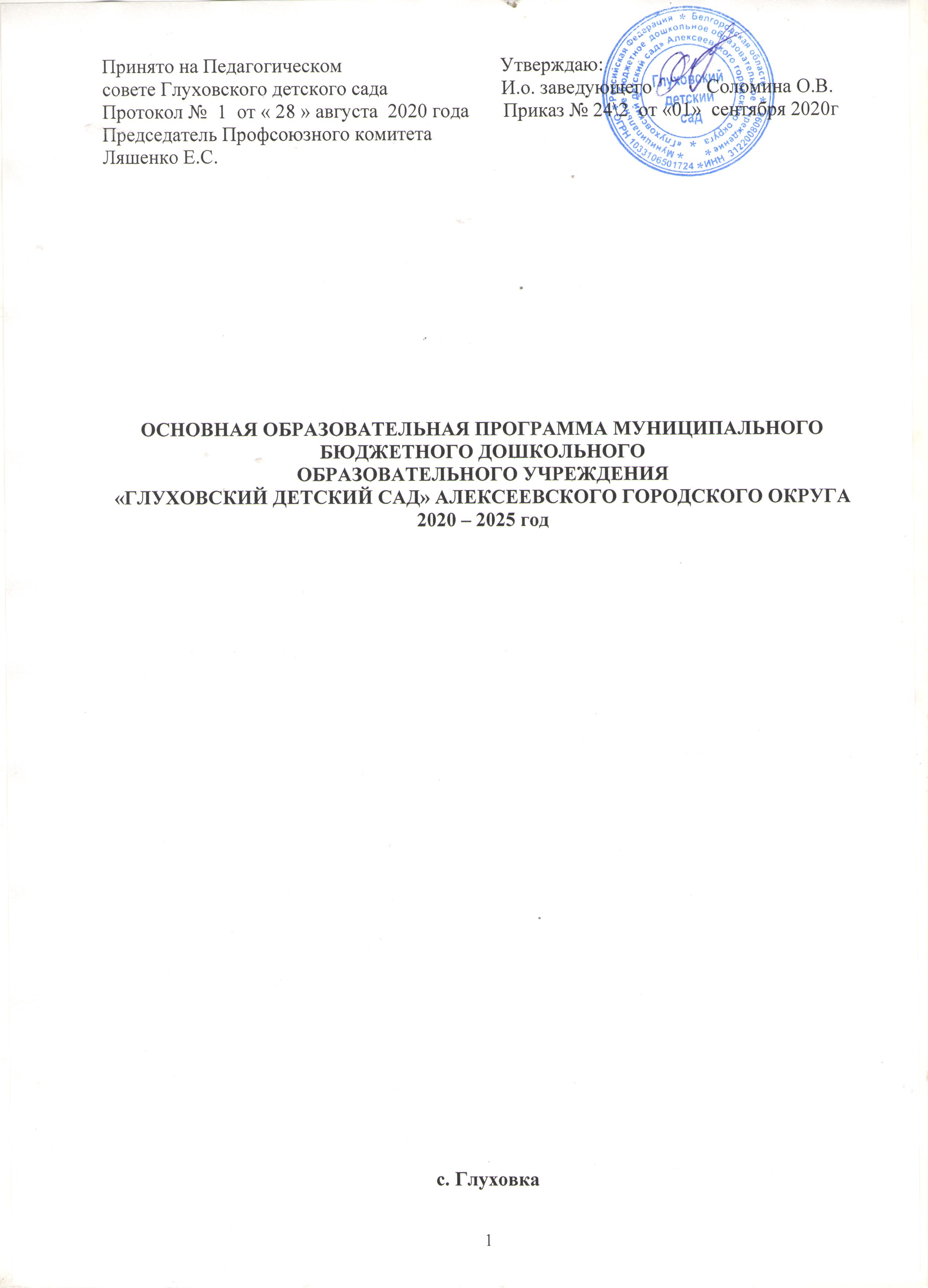 Принято на Педагогическом                                Утверждаю:совете Глуховского детского сада                       И.о. заведующего           Соломина О.В.Протокол №  1  от « 28 » августа  2020 года       Приказ № 24\2  от «01»  сентября 2020г             Председатель Профсоюзного комитета Ляшенко Е.С.ОСНОВНАЯ ОБРАЗОВАТЕЛЬНАЯ ПРОГРАММА МУНИЦИПАЛЬНОГО БЮДЖЕТНОГО ДОШКОЛЬНОГООБРАЗОВАТЕЛЬНОГО УЧРЕЖДЕНИЯ«ГЛУХОВСКИЙ ДЕТСКИЙ САД» АЛЕКСЕЕВСКОГО ГОРОДСКОГО ОКРУГА 2020 – 2025 годс. Глуховка1. ЦЕЛЕВОЙ РАЗДЕЛ1.1. Пояснительная записка         Основная образовательная программа дошкольного образования муниципального бюджетного дошкольного образовательного учреждения «Глуховский детский сад»  Алексеевского городского округа (далее – Программа) разработана с учетом Примерной основной образовательной программы дошкольного образования, комплексной образовательной программой дошкольного образования «Детство» /  Т.И. Бабаева, А.Г. Гогоберидзе, О.В. Солнцева и др. — СПб. : ООО «Издательство «Детство- Пресс», 2019.- 352 с.,  парциальной дополнительной программы «Основы безопасности жизнедеятельности дошкольников» Н.Н.Авдеевой, О.Л.Князевой, Р.Б. Стеркиной, парциальной программы дошкольного образования «Здравствуй, мир Белогорья» (образовательная область «Познавательное развитие») / Л.В. Серых, Г.А. Репринцева, парциальной программы «Ладушки» И.М. Каплуновой,  И.А. Новоскольцевой, парциальной программы духовно-нравственного воспитания (по авторской программе Л.Л. Шевченко «Добрый мир. Православная культура» для детей 5-7 лет.1.1.1. Цели и задачи Программы.Целью Программы является проектирование социальных ситуаций развития ребенка и развивающей предметно-пространственной среды, обеспечивающих позитивную социализацию, мотивацию и поддержку индивидуальности детей через общение, игру, познавательно-исследовательскую деятельность и другие формы активности.Цели Программы достигаются через решение следующих задач:– охрана и укрепление физического и психического здоровья детей, в том числе их эмоционального благополучия;– обеспечение равных возможностей для полноценного развития каждого ребенка в период дошкольного детства независимо от места проживания, пола, нации, языка, социального статуса;– создание благоприятных условий развития детей в соответствии с их возрастными и индивидуальными особенностями, развитие способностей и творческого потенциала каждого ребенка как субъекта отношений с другими детьми, взрослыми и миром;– объединение обучения и воспитания в целостный образовательный процесс на основе духовно-нравственных и социокультурных ценностей, принятых в обществе правил и норм поведения в интересах человека, семьи, общества;–  формирование  общей  культуры  личности  детей,  развитие  их  социальных,нравственных, эстетических, интеллектуальных, физических качеств, инициативности, самостоятельности и ответственности ребенка, формирование предпосылок учебной деятельности; формирование социокультурной среды, соответствующей возрастным и индивидуальным особенностям детей;– обеспечение психолого-педагогической поддержки семьи и повышение компетентности родителей (законных представителей) в вопросах развития и образования, охраны и укрепления здоровья детей;– обеспечение преемственности целей, задач и содержания дошкольного общего и начального общего образования.Часть программы, формируемая участниками образовательных отношений, разработана с учетом  дополнительной программы музыкального развития «Ладушки» И. Каплуновой и И. НовоскольцевойОсновная цель - комплексное всестороннее музыкальное воспитание и развитие ребенка: от восприятия музыки к ее исполнительству, доступными дошкольнику средствами, и к творчеству.Задачи:Подготовить воспитанников к восприятию музыкальных образов и представлений.Заложить основы гармонического развития:развитие слуха – научиться слышать и слушать самого себя, окружающий мир, отделять негативную аудиальную информацию от позитивной, дать представление об энергетическом происхождении звуков, шумов, музыки в природеразвитие вниманияразвитие чувства ритмаразвитие индивидуальных музыкальных способностейПриобщить воспитанников к русской народно-традиционной и мировой  музыкальной культуре.Подготовить воспитанников к освоению приемов и навыков в различных видах музыкальной деятельности (игра на музыкальных инструментах)Развивать коммуникативные способности.Познакомить воспитанников с многообразием музыкальных форм и жанров.Основной целью  программы «Добрый мир» Шевченко Л.Л  является – развитие личности дошкольника, формирование базовой культуры на основе отечественных традиционных духовных и нравственных ценностей и она ориентирована на решение следующих задач:духовно-нравственное развитие и воспитание детей посредством приобщения к традиционным духовным ценностям России, понимание значимости нравственных и моральных норм для жизни личности, семьи, обществаформирование у детей  основополагающих морально-нравственных  установок, ценностей, норм, обеспечивающих осознанный нравственный выбор,приобретение культурологических знаний, необходимых для разностороннего развития,создание условий творческого развития,воспитание любви к Родине, семье,обеспечение преемственности между ступенями образования.Основной целью  программы «Цветной мир Белогорья» (образовательная область «Художественно- эстетическое развитие» Л.В.Серых, С.И.Линник-Ботова является – обеспечение художественно- эстетического развития детей 3-8 лет на основе художественных традиций Белгородчины с учетом индивидальных и возрастных особенностей дошкольников, потребностей детей и их родителей и она ориентирована на решение следующих задач:содействовать развитию любознательности и познавательной мотивации на основе ценностно-смыслового восприятия и понимания произведений искусства (словесного, музыкального, изобразительного: живописи, графики, декоративно-прикладного творчества, архитектуры, дизайна), мира природы Белогорья; способствовать раскрытию разнообразия видов и жанров искусства Белогорья как результата творческой деятельности человека; содействовать формированию эстетического и бережного отношения к художественным традициям родного края как отражению жизни своего народа во всем ее многообразии, к окружающей действительности; развивать творческое воображение, наглядно-образное мышление, эстетическое восприятие как эмоционально-интеллектуальный процесс на основе познавательно-исследовательской, проектной деятельности; поддерживать стремление детей к знакомству с деятельностью художника, архитектора, народного мастера на трех уровнях освоения «восприятие-исполнительство-творчество»; обогащать художественный опыт детей на основе освоения «языка искусства, культуры» Белогорья; вызывать интерес, уважение к людям, которые трудятся на благо своей малой Родины; способствовать формированию общей культуры (зрителя, слушателя и т.д.) личности детей на основе духовных и нравственных ценностей художественной культуры и культуры и искусства Белогорья. Парциальная программа дошкольного образования «Выходи играть во двор» (образовательная область «Физическое развитие») Л.Н. Волошина направлена на полноценное физическое развитие ребенка в период дошкольного детства с учетом интересов и потребностей детей и родителей. Она отражает специфику национальных и социокультурных условий Белгородчины. Программа разработана в рамках проекта «Создание региональной системы личностного развития дошкольников в условиях реализации ФГОС дошкольного образования» («Дошкольник Белогорья»).  Ориентирование на решение следующих задач: формирование устойчивого интереса к подвижным народным играм, играм с элементами спорта, спортивным упражнениям, желания использовать их в самостоятельной двигательной деятельности;  обогащение двигательного опыта дошкольников новыми двигательными действиями;  закрепление техники выполнения основных движений, ОРУ, элементов спортивных игр; содействие развитию двигательных способностей детей: ловкости, быстроты, гибкости, силы, выносливости;  воспитание положительных нравственно-волевых качеств;  формирование культуры здоровьяПарциальная образовательная программа «По речевым тропинкам Белогорья» Л.В. Серых, М.В. Панькова.   Направлена на речевое развитие ребенка на основе социокультурных традиций Белгородской области, с учетом индивидуальных и возрастных особенностей дошкольников, потребностей детей и их родителей. Программа является составной частью проекта «Создание региональной системы личностного развития дошкольников в условиях реализации ФГОС дошкольного образования» («Дошкольник Белогорья»), разработана на основе требований ФГОС дошкольного образования и предназначена для реализации части основной образовательной программы, формируемой участниками образовательных отношений. Она ориентирована на решение следующих задач:речевое развитие дошкольников на основе социокультурных традиций Белгородской области;формирование представлений о фольклоре, литературных ценностях и традициях России и Белгородской области; развитие коммуникативной культуры дошкольников в игровой, познавательно-исследовательской, проектной деятельности;расширение «зоны ближайшего развития» путем включения дошкольников в развивающие коммуникативные формы совместной деятельности со взрослыми и друг с другом с учетом социокультурных традиций Белогорья;развитие у детей способности к инициативному и самостоятельному действию по решению коммуникативных задач на основе социокультурных традиций Белгородской области.Парциальная программа дошкольного образования «Мир Белогорья, я и мои друзья» (образовательная область «Социально-коммуникативное развитие»)  Л.Н. Волошина, Л.В. направлена на социально-коммуникативное развитие ребенка на основе социокультурных традиций Белгородской области, с учетом индивидуальных и возрастных особенностей дошкольников, потребностей детей и их родителей. Программа является составной частью проекта «Создание региональной системы личностного развития дошкольников в условиях реализации ФГОС дошкольного образования» («Дошкольник Белогорья»), разработана на основе требований ФГОС дошкольного образования, с учетом целей и содержания Примерной основной образовательной программы, предназначена для части основной образовательной программы дошкольного образования, формируемой участниками образовательных отношений. Направлена на реализацию следующих задач:  формирование уважительного отношения и чувства принадлежности к своей семье, малой родине и России, представление о социокультурных ценностях, традициях и праздниках;  развитие в игровой, познавательно-исследовательской, проектной деятельности представлений о себе и других людях (различия между людьми разного возраста и пола, настроения, чувства и переживания, взаимоотношения между людьми);  расширение «зоны ближайшего развития» путем включения дошкольников в развивающие формы совместной деятельности со взрослыми и друг с другом с учетом социокультурных традиций Белогорья;  развитие у детей способности к инициативному и самостоятельному действию по решению социально-коммуникативных задач на основе социокультурных традиций Белгородской области.Парциальная программа дошкольного образования «Здравствуй, мир Белогорья» (образовательная область «Познавательное развитие») / Л.В. Серых, Г.А. Репринцева направлена на познавательное развитие ребенка на основе социокультурных традиций Белгородской области с учетом индивидуальных и возрастных особенностей дошкольников, потребностей детей и их родителей. Программа является составной частью проекта «Создание региональной системы личностного развития дошкольников в условиях реализации ФГОС дошкольного образования» («Дошкольник Белогорья»), разработана на основе требований ФГОС дошкольного образования и предназначена для реализации части основной образовательной программы, формируемой участниками образовательных отношений.Направлена на решение следующих задач: развитие познавательных интересов дошкольников, любознательности и познавательной мотивации на основе социокультурных традиций Белгородской области;  формирование представлений о социокультурных ценностях и традициях России и Белгородской области;  развитие в игровой, познавательно-исследовательской, проектной деятельности представлений о себе и других людях, о природных богатствах и культурных достижениях Белгородской области, о труде и профессиях земляков, об историческом прошлом и настоящем Белогорья;   расширение «зоны ближайшего развития» путем включения дошкольников в развивающие формы совместной деятельности со взрослыми и друг с другом с учетом социокультурных традиций Белогорья; развитие у детей способности к инициативному и самостоятельному действию по решению познавательных задач на основе социокультурных традиций Белгородской области.                        1.1.2. Принципы и подходы к формированию Программы.     Программа ДОУ сформирована в соответствии с принципами и подходами,определенными федеральным государственным образовательным стандартом дошкольного образования (далее ФГОС):- принцип полноценного проживания ребенком всех этапов детства (младенческого, раннего и дошкольного возраста), обогащение (амплификация) детского развития; - принцип построения образовательной деятельности на основе индивидуальныхособенностей каждого ребенка, при котором сам ребенок становится активным в выборе содержания своего образования, становится субъектом дошкольного образования; - принцип содействия и сотрудничества детей и взрослых, признания ребенкаполноценным участником (субъектом) образовательных отношений;-  принцип поддержки инициативы детей в различных видах деятельности;- принцип приобщения детей к социокультурным нормам, традициям семьи, общества и государства; - принцип возрастной адекватности дошкольного образования (соответствияусловий, требований, методов возрасту и особенностям развития);- принцип интеграции образовательных областей в соответствии с возрастными возможностями и особенностями детей, а также спецификой этих областей; - принцип комплексно-тематического построения образовательной деятельности – использование разнообразных форм работы с детьми, обусловленных возрастными особенностями.1.2.Планируемые результаты освоения программыЦелевые ориентиры в раннем возрастеК трем годам ребенок:– интересуется окружающими предметами, активно действует с ними, исследует их свойства, экспериментирует. Использует специфические, культурно фиксированные предметные действия, знает назначение бытовых предметов (ложки, расчески, карандаша и пр.) - умеет пользоваться ими. Проявляет настойчивость в достижении результата своих действий; – стремится к общению и воспринимает смыслы в различных ситуациях общения со взрослыми, активно подражает им в движениях и действиях, умеет действовать согласованно; – владеет активной и пассивной речью: понимает речь взрослых, может обращаться с вопросами и просьбами, знает названия окружающих предметов и игрушек; – проявляет  интерес  к  сверстникам;  наблюдает  за  их  действиями  и  подражает  им. Взаимодействие с ровесниками окрашено яркими эмоциями;– в  короткой  игре  воспроизводит  действия  взрослого,  впервые  осуществляя  игровые замещения;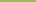 - проявляет самостоятельность в бытовых и игровых действиях. Владеет простейшими навыками самообслуживания; – любит слушать стихи, песни, короткие сказки, рассматривать картинки, двигаться под музыку. Проявляет живой эмоциональный отклик на эстетические впечатления. Охотно включается в продуктивные виды деятельности (изобразительную деятельность, конструирование и др.);– с удовольствием двигается – ходит, бегает в разных направлениях, стремится осваивать различные виды движения (подпрыгивание, лазанье, перешагивание и пр.).Целевые ориентиры на этапе завершения освоения Программы.К семи годам:– ребенок овладевает основными культурными способами деятельности, проявляет инициативу и самостоятельность в игре, общении, конструировании и других видах детской активности. Способен выбирать себе род занятий, участников по совместной деятельности; – ребенок положительно относится к миру, другим людям и самому себе, обладает чувством собственного достоинства. Активно взаимодействует со сверстниками и взрослыми, участвует в совместных играх. Способен договариваться, учитывать интересы и чувства других, сопереживать неудачам и радоваться успехам других, адекватно проявляет свои чувства, в том числе чувство веры в себя, старается разрешать конфликты;– ребенок обладает воображением, которое реализуется в разных видах деятельности и прежде всего в игре. Ребенок владеет разными формами и видами игры, различает условную и реальную ситуации, следует игровым правилам; – ребенок достаточно хорошо владеет устной речью, может высказывать свои мысли и желания, использовать речь для выражения своих мыслей, чувств и желаний, построения речевого высказывания в ситуации общения, может выделять звуки в словах, у ребенка складываются предпосылки грамотности; – у ребенка развита крупная и мелкая моторика. Он подвижен, вынослив, владеет основными произвольными движениями, может контролировать свои движения и управлять ими; – ребенок способен к волевым усилиям, может следовать социальным нормам поведения, правилам в разных видах деятельности, во взаимоотношениях со взрослыми и сверстниками, может соблюдать правила безопасного поведения и личной гигиены;– ребенок  проявляет  любознательность,  задает  вопросы  взрослым  и  сверстникам,интересуется причинно-следственными связями, пытается самостоятельно придумывать объяснения явлениям природы и поступкам людей. Склонен наблюдать, экспериментировать, строить смысловую картину окружающей реальности, обладает начальными знаниями о себе, о природном  и  социальном  мире,  в  котором  он  живет.  Знаком  с  произведениями  детской литературы,   обладает   элементарными   представлениями   из   области   живой   природы, естествознания,  математики, истории  и  т.п.  Способен  к  принятию  собственных  решений,  опираясь на свои знания и умения в различных видах деятельности.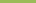         Степень реального развития этих характеристик и способности ребенка их проявлять к моменту перехода на следующий уровень образования могут существенно варьировать у разных детей в силу различий в условиях жизни и индивидуальных особенностей развития конкретного ребенка.Характеристики особенностей развития детей  дошкольного возраста.Младший дошкольный возраст (3-4 года). На рубеже трех лет любимым выражением ребёнка становится «Я сам!». Отделение себя от взрослого и вместе с тем желание быть как взрослый — характерное противоречие кризиса трех лет.Эмоциональное развитие ребёнка этого возраста характеризуется проявлениями таких чувств и эмоций, как любовь к близким, привязанность к воспитателю, доброжелательное отношение к окружающим, сверстникам.Ребёнок способен к эмоциональной отзывчивости — он может сопереживать другому ребенку.В младшем дошкольном возрасте поведение ребёнка непроизвольно, действия и поступки ситуативны, их последствия ребёнок чаще всего не представляет, нормативно развивающемуся ребенку свойственно ощущение безопасности, доверчиво-активное отношение к окружающему.Дети 3—4 лет усваивают элементарные нормы и правила поведения, связанные с определёнными разрешениями и запретами («можно», «нужно», «нельзя»).3 года ребёнок идентифицирует себя с представителями своего пола. В этом возрасте дети дифференцируют других людей по полу, возрасту; распознают детей, взрослых, пожилых людей, как в реальной жизни, так и на иллюстрациях. У развивающегося трёхлетнего человека есть все возможности овладения навыками самообслуживания (становление предпосылок трудовой деятельности) — самостоятельно есть, одеваться, раздеваться, умываться, пользоваться носовым платком, расчёской, полотенцем, отправлять свои естественные нужды. К концу четвёртого года жизни младший дошкольник овладевает элементарной культурой поведения во время еды за столом и умывания в туалетной комнате. Подобные навыки основываются на определённом уровне развития двигательной сферы ребёнка, одним из основных компонентов которого является уровень развития моторной координации. этот период высока потребность ребёнка в движении (его двигательная активность составляет не менее половины времени бодрствования). Ребёнок начинает осваивать основные движения, обнаруживая при выполнении физических упражнений стремление к целеполаганию (быстро пробежать, дальше прыгнуть, точно воспроизвести движение и др.). Накапливается определённый запас представлений о разнообразных свойствах предметов, явлениях окружающей действительности и о себе самом. этом возрасте у ребёнка при правильно организованном развитии уже должны быть сформированы основные сенсорные эталоны. Он знаком с основными цветами (красный, жёлтый, синий, зелёный). Трехлетний ребенок способен выбрать основные формы предметов (круг, овал, квадрат, прямоугольник, треугольник) по образцу, допуская иногда незначительные ошибки. Ему известны слова больше, меньше, и из двух предметов (палочек, кубиков, мячей и т. п.) он успешно выбирает больший или меньший. 3 года дети практически осваивают пространство своей комнаты (квартиры), групповой комнаты в детском саду, двора, где гуляют, и т. п. На основании опыта у них складываются некоторые пространственные представления (рядом, перед, на, под). Освоение пространства происходит одновременно с развитием речи: ребёнок учится пользоваться словами, обозначающими пространственные отношения (предлоги и наречия). Малыш знаком с предметами ближайшего окружения, их назначением (на стуле сидят, из чашки пьют и т. п.), с назначением некоторых общественно-бытовых зданий (в магазине, супермаркете покупают игрушки, хлеб, молоко, одежду, обувь); имеет представления о знакомых средствах передвижения (легковая машина, грузовая машина, троллейбус, самолёт, велосипед и т. п.), о некоторых профессиях (врач, шофёр, дворник), праздниках (Новый год, День своего рождения), свойствах воды, снега, песка (снег белый, холодный, вода тёплая и вода холодная, лёд скользкий, твёрдый; из влажного песка можно лепить, делать куличики, а сухой песок рассыпается); различает и называет состояния погоды (холодно, тепло, дует ветер, идёт дождь). На четвёртом году жизни ребенок различает по форме, окраске, вкусу некоторые фрукты и овощи, знает два-три вида птиц, некоторых домашних животных, наиболее часто встречающихся насекомых.Внимание детей четвёртого года жизни непроизвольно. Однако его устойчивость зависит от интереса к деятельности. Обычно ребенок этого возраста может сосредоточиться в течение 10—15 мин, но привлекательное для него дело может длиться достаточно долго.Память детей непосредственна, непроизвольна и имеет яркую эмоциональную окраску. Дети сохраняют и воспроизводят только ту информацию, которая остаётся в их памяти без всяких внутренних усилий (понравившиеся стихи и песенки, 2-3 новых слова, рассмешивших или огорчивших его). Мышление трёхлетнего ребёнка является наглядно-действенным: малыш решает задачу путём непосредственного действия с предметами (складывание матрёшки, пирамидки, мисочек, конструирование по образцу и т. п.). В 3 года воображение только начинает развиваться, и прежде всего это происходит в игре. Малыш действует с одним предметом и при этом воображает на его месте другой: палочка вместо ложечки, камешек вместо мыла, стул — машина для путешествий и т. д.младшем дошкольном возрасте ярко выражено стремление к деятельности. Взрослый для ребёнка — носитель определённой общественной функции. Желание ребёнка выполнять такую же функцию приводит к развитию игры. Дети овладевают игровыми действиями с игрушками и предметами-заместителями, приобретают первичные умения ролевого поведения. Игра ребёнка первой половины четвёртого года жизни — это скорее игра рядом, чем вместе. В играх, возникающих по инициативе детей, отражаются умения, приобретённые в совместных со взрослым играх. Сюжеты игр простые, неразвёрнутые, содержащие одну-две роли. Неумение объяснить свои действия партнёру по игре, договориться с ним, приводит к конфликтам, которые дети не в силах самостоятельно разрешить. Конфликты чаще всего возникают по поводу игрушек. Постепенно к 4 годам ребёнок начинает согласовывать свои действия, договариваться в процессе совместных игр, использовать речевые формы вежливого общения. 3—4 года ребёнок начинает чаще и охотнее вступать в общение со сверстниками ради участия в общей игре или продуктивной деятельности.         Однако  ему  всё  ещё  нужны  поддержка  и  внимание  взрослого.   Главным  средством  общения со взрослыми и сверстниками является речь. Словарь младшего дошкольника состоит в основном из слов, обозначающих предметы обихода, игрушки, близких ему людей. Ребёнок овладевает грамматическим строем речи, начинает использовать сложные предложения. Девочки по многим показателям развития (артикуляция, словарный запас, беглость речи, понимание прочитанного, запоминание увиденного и услышанного) превосходят мальчиков.В 3-4 года в ситуации взаимодействия с взрослым продолжает формироваться интерес к книге и литературным персонажам. Круг чтения ребёнка пополняется новыми произведениями, но уже известные тексты по-прежнему вызывают интерес.Интерес к продуктивной деятельности неустойчив. Замысел управляется изображением и меняется по ходу работы, происходит овладение изображением формы предметов. Работы чаще всего схематичны, поэтому трудно догадаться, что изобразил ребёнок. Конструирование носит процессуальный характер. Ребёнок может конструировать по образцу лишь элементарные предметные конструкции из двух-трёх частей.Музыкально-художественная деятельность детей носит непосредственный и синкретический характер. Восприятие музыкальных образов происходит при организации практической деятельности (проиграть сюжет, рассмотреть иллюстрацию, и др.. Совершенствуется звукоразличение, слух. Ребенок дифиринцирует звуковые свойства  предметов, осваивает звуковые предэталоны (громко — тихо, высоко — низко и пр.). Начинает проявлять интерес и избирательность по отношению к различным видам музыкально-художественной деятельности (пению, слушанию, музыкально-ритмическим движениям).Средний дошкольный возраст (4-5 лет). Дети 4–5 лет всё ещё не осознают социальные нормы и правила поведения, однако у них уже начинают складываться обобщённые представления о том, как надо и не надо себя вести. Как правило, к пяти годам дети без напоминания взрослого здороваются и прощаются, говорят «спасибо» и «пожалуйста», не перебивают взрослого, вежливо обращаются к нему. Кроме того, они могут по собственной инициативе убирать игрушки, выполнять простые трудовые обязанности, доводить дело до конца. В этом возрасте у детей появляются представления о том, как положено себя вести девочкам, и как — мальчикам. Дети хорошо выделяют несоответствие нормам и правилам не только в поведении другого, но и в своём собственном. Таким образом, поведение ребёнка 4-5 лет не столь импульсивно и непосредственно, как в 3-4 года, хотя в некоторых ситуациях ему всё ещё требуется напоминание взрослого или сверстников о необходимости придерживаться тех или иных норм и правил.В этом возрасте детьми хорошо освоен алгоритм процессов умывания, одевания, купания, приёма пищи, уборки помещения. Дошкольники знают и используют по назначению атрибуты, сопровождающие эти процессы: мыло, полотенце, носовой платок, салфетку, столовые приборы. Уровень освоения культурно-гигиенических навыков таков, что дети свободно переносят их в сюжетно-ролевую игру.4-5 годам ребёнок способен элементарно охарактеризовать своё самочувствие, привлечь внимание взрослого в случае недомогания. Дети имеют дифференцированное представление о собственной гендерной принадлежности, аргументируют её по ряду признаков («Я мальчик, я ношу брючки, а не платьица, у меня короткая причёска»). К пяти годам дети имеют представления об особенностях наиболее распространённых мужских и женских профессий, о видах отдыха, специфике поведения в общении с другими людьми, об отдельных женских и мужских качествах. четырем годам основные трудности в поведении и общении ребёнка с окружающими, которые были связаны с кризисом трех лет (упрямство, строптивость, конфликтность и др.), постепенно уходят в прошлое, и любознательный ребенок активно осваивает окружающий его мир предметов и вещей, мир человеческих отношений. Лучше всего это удается детям в игре. Дети 4-5 лет продолжают проигрывать действия с предметами, но теперь внешняя последовательность этих действий уже соответствует реальной действительности: ребёнок сначала режет хлеб и только потом ставит его на стол перед куклами (в раннем и в самом начале дошкольного возраста последовательность действий не имела для игры такого значения). игре дети называют свои роли, понимают условность принятых ролей. Происходит разделение игровых и реальных взаимоотношений. В 4-5 лет сверстники становятся для ребёнка более привлекательными  и  предпочитаемыми партнёрами по игре, чем взрослый.возрасте от 4 до 5 лет продолжается усвоение детьми общепринятых сенсорных эталонов, овладение способами их использования и совершенствование обследования предметов. К пяти годам дети, как правило, уже хорошо владеют представлениями об основных цветах, геометрических формах и отношениях величин. Ребёнок уже может произвольно наблюдать, рассматривать и искать предметы в окружающем его пространстве. Восприятие в этом возрасте постепенно становится осмысленным, целенаправленным и анализирующим.           В среднем дошкольном возрасте связь мышления и действий сохраняется, но уже не является такой непосредственной, как раньше. Во многих случаях не требуется практического  манипулирования	с   объектом,   но   во   всех   случаях  ребёнку   необходимо   отчётливо воспринимать и наглядно представлять этот объект. Внимание становится всё более устойчивым, в отличие от возраста трех лет (если ребёнок пошёл за мячом, то уже не будет отвлекаться на другие интересные предметы). Важным показателем развития внимания является то, что к пяти годам появляется действие по правилу — первый необходимый элемент произвольного внимания. Именно в этом возрасте дети начинают активно играть в игры с правилами: настольные (лото, детское домино) и подвижные (прятки, салочки). В среднем дошкольном возрасте интенсивно развивается память ребёнка. В 5 лет он может запомнить уже 5-6 предметов (из 10-15), изображённых на предъявляемых ему картинках.В возрасте 4-5 лет преобладает репродуктивное воображение, воссоздающее образы, которые описываются в стихах, рассказах взрослого, встречаются в мультфильмах и т.д. Элементы продуктивного воображения начинают складываться в игре, рисовании, конструировании.этом возрасте происходит развитие инициативности и самостоятельности ребенка в общении со взрослыми и сверстниками. Дети продолжают сотрудничать со взрослыми в практических делах (совместные игры, поручения), наряду с этим активно стремятся к интеллектуальному общению, что проявляется в многочисленных вопросах (почему? зачем? для чего?), стремлении получить от взрослого новую информацию познавательного характера.          Возможность устанавливать причинно-следственные связи отражается в детских ответах в форме сложноподчиненных предложений. У детей наблюдается потребность в уважении взрослых, их похвале, поэтому на замечания взрослых ребёнок пятого года жизни реагирует повышенной обидчивостью. Общение со сверстниками по-прежнему тесно переплетено с другими видами детской деятельности (игрой, трудом, продуктивной деятельностью), однако уже отмечаются и ситуации чистого общения. Для поддержания сотрудничества, установления отношений в словаре детей появляются слова и выражения, отражающие нравственные представления: слова участия, сочувствия, сострадания. Стремясь привлечь внимание сверстника и удержать его в процессе речевого общения, ребёнок учится использовать средства интонационной речевой выразительности: регулировать силу голоса, интонацию, ритм, темп речи в зависимости от ситуации общения. В процессе общения со взрослыми дети используют правила речевого этикета: слова приветствия, прощания, благодарности, вежливой просьбы, утешения, сопереживания и сочувствия. Речь становится более связной и последовательной. С нарастанием осознанности и произвольности поведения, постепенным усилением роли речи (взрослого и самого ребёнка) в управлении поведением ребенка становится возможным решение более сложных задач в области безопасности. Но при этом взрослому следует учитывать несформированность волевых процессов, зависимость поведения ребёнка от эмоций, доминирование эгоцентрической позиции в мышлении и поведении. художественной и продуктивной деятельности дети эмоционально откликаются на произведения музыкального и изобразительного искусства, художественную литературу, в которых с помощью образных средств переданы различные эмоциональные состояния людей, животных, сказочных персонажей. Дошкольники начинают более целостно воспринимать сюжеты и понимать образы. Важным показателем развития ребёнка-дошкольника является изобразительная деятельность. К четырем годам круг изображаемых детьми предметов довольно широк. В рисунках появляются детали. Замысел детского рисунка может меняться по ходу изображения. Дети владеют простейшими техническими умениями и навыками. Конструирование начинает носить характер продуктивной деятельности: дети замысливают будущую конструкцию и осуществляют поиск способов её исполнения. Старший дошкольный возраст (5-6 лет). Ребёнок 5-6 лет стремится познать себя и другого человека как представителя общества, постепенно начинает осознавать связи и зависимости в социальном поведении и взаимоотношениях людей.этом возрасте в поведении дошкольников происходят качественные изменения — формируется возможность саморегуляции, дети начинают предъявлять к себе те требования, которые раньше предъявлялись им взрослыми. Так они могут, не отвлекаясь на более интересные дела, доводить до конца малопривлекательную работу (убирать игрушки, наводить порядок в комнате и т.п.). Это становится возможным благодаря осознанию детьми общепринятых норм и правил поведения и обязательности их выполнения. возрасте от 5 до 6 лет происходят изменения в представлениях ребёнка о себе. Эти представления начинают включать не только характеристики, которыми ребёнок наделяет себя настоящего в данный отрезок времени, но и качества, которыми он хотел бы или, наоборот, не хотел бы обладать в будущем («Я хочу быть таким, как Человек-Паук», «Я буду, как принцесса» т. д.). В них проявляются усваиваемые детьми этические нормы. В этом возрасте дети в значительной степени ориентированы на сверстников, большую часть времени проводят с ними в совместных играх и беседах, их оценки и мнения становятся существенными для них. Повышается избирательность и устойчивость взаимоотношений с ровесниками. Свои предпочтения дети объясняют успешностью того или иного ребёнка в игре. этом возрасте дети имеют дифференцированное представление о своей гендерной принадлежности по существенным признакам (женские и мужские качества, особенности проявления чувств, эмоций, специфика гендерного поведения). Существенные изменения происходят в игровом взаимодействии, в котором существенное место начинает занимать совместное обсуждение правил игры. При распределении детьми этого возраста ролей для игры можно иногда наблюдать и попытки совместного решения проблем («Кто будет…?»). Вместе с тем согласование действий, распределение обязанностей у детей чаще всего возникает ещё по ходу самой игры. Усложняется игровое пространство (например, в игре «Театр» выделяются сцена и гримёрная). Игровые действия становятся разнообразными. Вне игры общение детей становится менее ситуативным. Они охотно рассказывают о том, что с ними произошло: где были, что видели и т. д. Дети внимательно слушают друг друга, эмоционально сопереживают рассказам друзей. Более совершенной становится крупная моторика. Ребёнок этого возраста способен к освоению сложных движений: может пройти по неширокой скамейке и при этом даже перешагнуть через небольшое препятствие; умеет отбивать мяч о землю одной рукой несколько раз подряд. Уже наблюдаются различия в движениях мальчиков и девочек (у мальчиков — более порывистые, у девочек — мягкие, плавные, уравновешенные), в общей конфигурации тела в зависимости от пола ребёнка. К пяти годам дети обладают довольно большим запасом представлений об окружающем, которые получают благодаря своей активности, стремлению задавать вопросы и экспериментировать. Ребёнок этого возраста уже хорошо знает основные цвета и имеет представления об оттенках (например, может показать два оттенка одного цвета: светло-красный и тёмно-красный). Дети шестого года жизни могут рассказать, чем отличаются геометрические фигуры друг от друга. Для них не составит труда сопоставить между собой по величине большое количество предметов: например, расставить по порядку семь—десять тарелок разной величины и разложить к ним соответствующее количество ложек разного размера. Возрастает способность ребёнка ориентироваться в пространстве. Внимание детей становится более устойчивым и произвольным. Они могут заниматься не очень привлекательным, но нужным делом в течение 20-25 мин вместе со взрослым. Ребёнок этого возраста уже способен действовать по правилу, которое задаётся взрослым. Объём памяти изменяется не существенно, улучшается её устойчивость. При этом для запоминания дети уже могут использовать несложные приёмы и средства.5-6 лет ведущее значение приобретает наглядно-образное мышление, которое позволяет ребёнку решать более сложные задачи с использованием обобщённых наглядных средств (схем, чертежей и пр.) и обобщённых представлений о свойствах различных предметов и явлений. Возраст 5-6 лет можно охарактеризовать как возраст овладения ребёнком активным (продуктивным) воображением, которое начинает приобретать самостоятельность, отделяясь от практической деятельности. Образы воображения значительно полнее и точнее воспроизводят действительность. Ребёнок чётко начинает различать действительное и вымышленное. Действия воображения — создание и воплощение замысла — начинают складываться первоначально в игре. Это проявляется в том, что прежде игры рождается её замысел и сюжет. Постепенно дети приобретают способность действовать по предварительному замыслу в конструировании и рисовании. На шестом году жизни ребёнка происходят важные изменения в развитии речи. Для детей этого возраста становится нормой правильное произношение звуков. Дети начинают употреблять обобщающие слова, синонимы, антонимы, оттенки значений слов, многозначные слова. Словарь детей также активно пополняется существительными, обозначающими названия профессий, социальных учреждений (библиотека, почта, универсам, спортивный клуб и т. д.); глаголами, обозначающими трудовые действия людей разных профессий, прилагательными и наречиями, отражающими качество действий, отношение людей к профессиональной деятельности. Дети учатся самостоятельно строить игровые и деловые диалоги, осваивая правила речевого этикета, пользоваться прямой и косвенной речью; в описательном и повествовательном монологах способны передать состояние героя, его настроение, отношение к событию, используя эпитеты и сравнения. Круг чтения ребёнка 5-6 лет пополняется произведениями разнообразной тематики, в том числе связанной с проблемами семьи, взаимоотношений со взрослыми, сверстниками, с историей страны. Он способен удерживать в памяти большой объём информации, ему доступно чтение с продолжением. Повышаются возможности безопасности жизнедеятельности ребенка 5-6 лет. Это связано с ростом осознанности и произвольности поведения, преодолением эгоцентрической позиции (ребёнок становится способным встать на позицию другого). Развивается прогностическая функция мышления, что позволяет ребёнку видеть перспективу событий, предвидеть (предвосхищать) близкие и отдалённые последствия собственных действий и поступков и действий и поступков других людей. старшем возрасте, освоенные ранее виды детского труда выполняются качественно, быстро, осознанно. Становится возможным освоение детьми разных видов ручного труда. процессе восприятия художественных произведений, произведений музыкального и изобразительного искусства дети способны осуществлять выбор того (произведений, персонажей, образов), что им больше нравится, обосновывая его с помощью элементов эстетической оценки. Они эмоционально откликаются на те произведения искусства, в которых переданы понятные им чувства и отношения, различные эмоциональные состояния людей, животных, борьба добра со злом. Совершенствуется качество музыкальной деятельности. Творческие проявления становятся более осознанными и направленными (образ, средства выразительности продумываются и сознательно подбираются детьми). В продуктивной деятельности дети также могут изобразить задуманное (замысел ведёт за собой изображение). Ребенок на пороге школы (6-7 лет) обладает устойчивыми социально-нравственными чувства и эмоциями, высоким самосознанием и осуществляет себя как субъект деятельности и поведения.Мотивационная сфера дошкольников 6-7 лет расширяется за счёт развития таких социальных мотивов, как познавательные, просоциальные (побуждающие делать добро), самореализации. Поведение ребёнка начинает регулироваться также его представлениями о том, что хорошо и что плохо. С развитием морально-нравственных представлений напрямую связана и возможность эмоционально оценивать свои поступки. Ребёнок испытывает чувство удовлетворения, радости, когда поступает правильно, хорошо, и смущение, неловкость, когда нарушает правила, поступает плохо. Общая самооценка детей представляет собой глобальное, положительное недифференцированное отношение к себе, формирующееся под влиянием эмоционального отношения со стороны взрослых.концу дошкольного возраста происходят существенные изменения в эмоциональной сфере. С одной стороны, у детей этого возраста более богатая эмоциональная жизнь, их эмоции глубоки и разнообразны по содержанию. С другой стороны, они более сдержанны и избирательны в эмоциональных проявлениях. К концу дошкольного возраста у них формируются обобщённые эмоциональные представления, что позволяет им предвосхищать последствия своих действий. Это существенно влияет на эффективность произвольной регуляции поведения — ребёнок может не только отказаться от нежелательных действий или хорошо себя вести, но и выполнять неинтересное задание, если будет понимать, что полученные результаты принесут кому-то пользу, радость и т. п. Благодаря таким изменениям в эмоциональной сфере поведение дошкольника становится менее ситуативным и чаще выстраивается с учётом интересов и потребностей других людей. Сложнее и богаче по содержанию становится общение ребёнка со взрослым. Дошкольник внимательно слушает рассказы родителей о том, что у них произошло на работе, живо интересуется тем, как они познакомились, при встрече с незнакомыми людьми часто спрашивает, где они живут, есть ли у них дети, кем они работают и т. п. Большую значимость для детей 6-7 лет приобретает общение между собой. Их избирательные отношения становятся устойчивыми, именно в этот период зарождается детская дружба. Дети продолжают активно сотрудничать, вместе с тем у них наблюдаются и конкурентные отношения — в общении и взаимодействии они стремятся в первую очередь проявить себя, привлечь внимание других к себе. Однако у них есть все возможности придать такому соперничеству продуктивный и конструктивный характер и избегать негативных форм поведения. семи годам дети определяют перспективы взросления в соответствии с гендерной ролью, проявляют стремление к усвоению определённых способов поведения, ориентированных на выполнение будущих социальных ролей. 6-7  годам  ребёнок  уверенно  владеет  культурой  самообслуживания  и культурой здоровья. В играх дети 6-7 лет способны отражать достаточно сложные социальные события — рождение ребёнка, свадьба, праздник, война и др. В игре может быть несколько центров, в каждом из которых отражается та или иная сюжетная линия. Дети этого возраста могут по ходу игры брать на себя две роли, переходя от исполнения одной к исполнению другой. Они могут вступать во взаимодействие с несколькими партнёрами по игре, исполняя как главную, так и подчинённую роль. Продолжается дальнейшее развитие моторики ребёнка, наращивание и самостоятельное использование двигательного опыта. Расширяются представления о самом себе, своих физических возможностях, физическом облике. Совершенствуются ходьба, бег, шаги становятся равномерными, увеличивается их длина, появляется гармония в движениях рук и ног. Ребёнок способен быстро перемещаться, ходить и бегать, держать правильную осанку. По собственной инициативе дети могут организовывать подвижные игры и простейшие соревнования со сверстниками.В возрасте 6-7 лет происходит расширение и углубление представлений детей о форме, цвете, величине предметов. Ребёнок уже целенаправленно, последовательно обследует внешние особенности предметов. При этом он ориентируется не на единичные признаки, а на весь комплекс (цвет, форма, величина и др.). К концу дошкольного возраста существенно увеличивается устойчивость непроизвольного внимания, что приводит к меньшей отвлекаемости детей. Сосредоточенность и длительность деятельности ребёнка зависит от её привлекательности для него. Внимание мальчиков менее устойчиво. В 6-7 лет у детей увеличивается объём памяти, что позволяет им непроизвольно запоминать достаточно большой объём информации. Девочек отличает больший объём и устойчивость памяти.Воображение детей данного возраста становится, с одной стороны, богаче и оригинальнее, а с другой — более логичным и последовательным, оно уже не похоже на стихийное фантазирование детей младших возрастов. Несмотря на то, что увиденное или услышанное порой преобразуется детьми до неузнаваемости, в конечных продуктах их воображения чётче прослеживаются объективные закономерности действительности. Так, например, даже в самых фантастических рассказах дети стараются установить причинно-следственные связи, в самых фантастических рисунках — передать перспективу. При придумывании сюжета игры, темы рисунка, историй и т. п. дети 6—7 лет не только удерживают первоначальный замысел, но могут обдумывать его до начала деятельности.В этом возрасте продолжается развитие наглядно-образного мышления, которое позволяет ребёнку решать более сложные задачи с использованием обобщённых наглядных средств (схем, чертежей и пр.) и обобщённых представлений о свойствах различных предметов и явлений. Действия наглядно-образного мышления (например, при нахождении выхода из нарисованного лабиринта) ребёнок этого возраста, как правило, совершает уже в уме, не прибегая к практическим предметным действиям даже в случаях затруднений. Возможность успешно совершать действия сериации и классификации во многом связана с тем, что на седьмом году жизни в процесс мышления всё более активно включается речь. Использование ребёнком (вслед за взрослым) слова для обозначения существенных признаков предметов и явлений приводит к появлению первых понятий.Речевые умения детей позволяют полноценно общаться с разным контингентом людей (взрослыми и сверстниками, знакомыми и незнакомыми).Дети не только правильно произносят, но и хорошо различают фонемы (звуки) и слова. Овладение морфологической системой языка позволяет им успешно образовывать достаточно сложные грамматические формы существительных, прилагательных, глаголов. В своей речи старший дошкольник всё чаще использует сложные предложения (с сочинительными и подчинительными связями). В 6—7 лет увеличивается словарный запас. В процессе диалога ребёнок старается исчерпывающе ответить на вопросы, сам задаёт вопросы, понятные собеседнику, согласует свои реплики с репликами других. Активно развивается и другая форма речи — монологическая. Дети могут последовательно и связно пересказывать или рассказывать. Важнейшим итогом развития речи на протяжении всего дошкольного детства является то, что к концу этого периода речь становится подлинным средством как общения, такпознавательной деятельности, а также планирования и регуляции поведения. концу дошкольного детства ребёнок формируется как будущий самостоятельный читатель. Тяга к книге, её содержательной, эстетической и формальной сторонам — важнейший итог развития дошкольника-читателя. Музыкально-художественная деятельность характеризуется большой самостоятельностью. Развитие познавательных интересов приводит к стремлению получить знания о видах и жанрах искусства (история создания музыкальных шедевров, жизнь и творчество композиторов и исполнителей).Дошкольники начинают проявлять интерес к посещению театров, понимать ценность произведений музыкального искусства.В продуктивной деятельности дети знают, что хотят изобразить, и могут целенаправленно следовать к своей цели, преодолевая препятствия и не отказываясь от своего замысла, который теперь становится опережающим. Они способны изображать всё, что вызывает у них интерес. Созданные изображения становятся похожи на реальный предмет, узнаваемы и включают множество деталей. Совершенствуется и усложняется техника рисования, лепки, аппликации.Дети способны конструировать по схеме, фотографиям, заданным условиям, собственному замыслу постройки из разнообразного строительного материала, дополняя их архитектурными деталями; делать игрушки путём складывания бумаги в разных направлениях; создавать фигурки людей, животных, героев литературных произведений из природного материала.Наиболее важным достижением детей в данной образовательной области является овладение композицией.1.3. Развивающее оценивание качества образовательной деятельности по Программе.     Система оценки образовательной деятельности, предусмотренная Программой,включает оценивание качества условий образовательной деятельности, а именно психолого-педагогические условия и предметно-развивающая среда.Программой не предусмотрено оценивание качества образовательной деятельности на основе достижения детьми планируемых результатов освоения Программы.Программой предусмотрена система мониторинга динамики развития детей, динамики их образовательных достижений, основанная на методе наблюдения, включающая педагогическую диагностику, связанную с оценкой эффективности педагогических действий с целью их дальнейшей оптимизации, см. методику Н.В. Верещагиной «Диагностика педагогического процесса».Так же оценка качества образовательной деятельности по Программе включает:оценку родителями - проведение анкетирование родителей об организации деятельности ДОУII.  СОДЕРЖАТЕЛЬНЫЙ РАЗДЕЛ. основе реализации Программы лежит культурно-исторический и системно-деятельностный подходы к развитию ребенка, который предполагает:создание каждому ребенку условий для наиболее полного раскрытия возрастных возможностей и способностей.обеспечение разнообразия детской деятельности – близкой и естественной для ребенка: игры, общения со взрослыми и сверстниками, экспериментирования, предметной, изобразительной, музыкальной.ориентацию всех условий реализации программы на ребенка, создание эмоционально-комфортной обстановки и благоприятной среды его позитивного развития.2.2. Описание образовательной деятельности в соответствии с направлениями развития ребенка, представленными в пяти образовательных областях.      Обязательная часть Программы реализуется в содержании образовательной деятельности в соответствии с направлениями развития ребёнка, представленными в пяти образовательных областях, с учётом комплексной программы дошкольного образования «Детство» /  Т.И. Бабаева, А.Г. Гогоберидзе, О.В. Солнцева и др. — СПб. : ООО «Издательство «Детство- Пресс», 2019.- 352 с.      Часть Программы, формируемая участниками образовательных отношений, реализуется посредством парциальных программ. Учитывая спрос родителей, были выбраны следующие парциальные программы.      Парциальная дополнительная программа «Основы безопасности жизнедеятельности дошкольников» Н.Н.Авдеевой, О.Л.Князевой, Р.Б. Стеркиной, парциальная программа для дошкольных образовательных организаций «Белгородоведение» под редакцией Т.М. Стручаевой, Н.Д. Епанчинцевой, О.А. Брытковой, Я.Н. Колесниковой, В.В. Лепетюхи,  парциальная программа «Ладушки» И.М. Каплуновой,  И.А. Новоскольцевой, парциальная программа духовно-нравственного воспитания (по авторской программе Л.Л. Шевченко «Добрый мир. Православная культура» для детей 5-7 лет, парциальная программа «Играйте на здоровье» Волошиной Л.Н.   для детей 5-7 лет.Парциальные	программы	дополняют	содержание	образовательных	областей«Физическое	развитие»,	«Познавательное	развитие»,	«Социально-коммуникативное развитие» (старшая и подготовительная группы), «Художественно-эстетическое развитие». Вариативные формы, способы, методы и средства реализации программы Описание вариативных форм, способов, методов и средств реализации Программы см. в образовательной программе дошкольного образования «Детство», стр. 185-198.«Физическое развитие»Формы образовательной деятельности«Социально-коммуникативное развитие»Формы образовательной деятельности«Познавательное развитие»Формы образовательной деятельности«Художественно-эстетическое развитие»Формы образовательной деятельности2.3.Взаимодействие взрослых с детьми в  разных видах образовательной деятельности и культурных  практик.етка совместной образовательной деятельности и культурных практик в  режимных моментахОрганизация самостоятельной деятельности детей в режимных моментах Детская инициатива проявляется в свободной самостоятельной деятельности детей по выбору и интересам. На самостоятельную деятельность детей 3-7 лет (игры, подготовка к образовательной деятельности, личная гигиена) в режиме дня отводиться не менее 3-4 часов.Сетка самостоятельной деятельности детей в режимных моментах2.4. Особенности взаимодействия педагогического коллектива с семьями воспитанников     Цель взаимодействия с семьями воспитанников – сделать родителей активными участниками образовательного процесса, оказав им помощь в реализации ответственности за воспитание и обучение детей.ДОУ осуществляет работу по интеграции общественного и семейного воспитания детей со следующими категориями родителей: с семьями воспитанников детского сада; с семьями, имеющими детей дошкольного возраста, не посещающих детский сад.         Работа в группах строится на основе Плана работы с родителями, разрабатываемых педагогами самостоятельно на каждый учебный год с учетом:рекомендаций раздела «Особенности взаимодействия педагогического коллектива с семьями воспитанников» образовательной программы дошкольного образования «Детство» под редакцией Т.И. Бабаевой, А.Г. Гогоберидзе, О.В. Солнцева и др.2.5. Программа коррекционно-развивающей работы с детьми.            МДОУ является общеразвивающим дошкольным образовательным учреждением. Коллектив детского сада работает по основной общеобразовательной программе.         Групп компенсирующей и комбинированной направленности для квалифицированной коррекции недостатков в физическом и психическом развитии детей в саду нет.            Коррекционно-развивающая работа строится по итогам психологической и педагогической диагностики.            Основная задача этого вида профессиональной деятельности – создание условий, содействующих оптимальному психологическому развитию ребенка. Развивающая и коррекционная работа проводится как индивидуально с ребенком, так и в группах.            Для выявления нарушений в формировании личности проводится психодиагностика когнитивной, эмоционально-волевой и коммуникативной сферы дошкольников. Диагностический инструментарий, используемый в работе стандартизирован, все методики и тесты адаптированы к работе с детьми дошкольного возраста.            Результаты психодиагностики дают основание для заключения о целесообразности проведения коррекционной или развивающей работы с детьми. Тем или иным видом психодиагностики охвачены все воспитанники учреждения.            Результаты диагностики позволяют увидеть направления для развития и коррекции слабо сформированных функций, дают материал для разработки рекомендаций родителям и воспитателям групп, а также направление для дальнейшей работы.            Для родителей детей, готовящихся к посещению детского сада, ежегодно проводятся встречи, Дни открытых дверей. В ходе встреч с родителями проводятся лекционные и практические занятия. Разработана серия консультаций, памяток, рекомендаций по адаптации, развитию и воспитанию детей раннего возраста.            Для оказания помощи и поддержки детям в адаптации к условиям дошкольного образовательного учреждения используется программа «Занятия психолога с детьми 2-4 лет в период адаптации к дошкольному учреждению» (автор А.С. Роньжина)            Для создания условий естественного психологического развития ребенка используется программа психолого-педагогических занятий для дошкольников «Цветик-семицветик» под редакцией Н.Ю. Куражевой. В программе представлены тематические занятия, направленные на развитие интеллектуальной, эмоциональной, коммуникативной, личностной, волевой и познавательной сферы детей 5-6 лет, 6-7 лет.            При подготовке дошкольников к школьному обучению используется программа Т.В Ананьевой «Программа психологического сопровождения дошкольника при подготовке к школьному обучению». В программе представлены занятия по развитию произвольности поведения, познавательной, эмоционально-волевой, мотивационной и коммуникативной сфер ребенка.            Для коррекции эмоционально-личностных нарушений используется цикл занятий на основе программы Г.Г. Колос «28 занятий для преодоления неуверенности и тревожности у детей 5-7 лет».            Для детей, имеющих проблемы в развитии эмоционально-личностной сферы, используется программа эмоционального развития детей «Удивляюсь, злюсь, боюсь, хвастаюсь и радуюсь».  Авторы:  КрюковаС.В.,   Слободяник Н.П.            Для развития воображения, снижения агрессии, сохранения душевного контакта между детьми используется цикл коррекционно-развивающих занятий «Комплекс мероприятий по развитию воображения, занятия по снижению детской агрессии» (составители С.В. Лесина, Г.П. Попова, Т.Л. Снисаренко).            Для развития коммуникативных навыков и эмоциональной сферы детей используется программа коррекционно-развивающих занятий «Завтра в школу!» (автор А. Уханова)3. ОРГАНИЗАЦИОННЫЙ РАЗДЕЛ. 3.1. Психолого-педагогические условия, обеспечивающие развитие ребенкаПрограмма	предполагает   создание   следующих   психолого-педагогических   условий, обеспечивающих развитие ребенка в соответствии с его возрастными и индивидуальными возможностями и интересами.1. Личностно-порождающее взаимодействие взрослых с детьми, предполагающее создание таких ситуаций, в которых каждому ребенку предоставляется возможность выбора деятельности, партнера, средств и пр.; обеспечивается опора на его личный опыт при освоении новых знаний и жизненных навыков. 2. Ориентированность педагогической оценки на относительные показатели детской успешности, то есть сравнение нынешних и предыдущих достижений ребенка, стимулирование самооценки.3. Формирование игры как важнейшего фактора развития ребенка. 4. Создание  развивающей  образовательной  среды,  способствующей  физическому, социально-коммуникативному, познавательному, речевому, художественно-эстетическому развитию ребенка и сохранению его индивидуальности.5. Сбалансированность   репродуктивной   (воспроизводящей   готовый   образец)   ипродуктивной (производящей субъективно новый продукт) деятельности, то есть деятельности по освоению культурных форм и образцов и детской исследовательской, творческой деятельности; совместных и самостоятельных, подвижных и статичных форм активности.6. Участие семьи как необходимое условие для полноценного развития ребенка дошкольного возраста. 7. Профессиональное развитие педагогов, направленное на развитие профессиональных компетентностей, в том числе коммуникативной компетентности и мастерства мотивирования ребенка, а также владения правилами безопасного пользования Интернетом, предполагающее создание сетевого взаимодействия педагогов и управленцев, работающих по Программе. 3.2. Организация развивающей предметно-пространственнойсреды      Предметно-развивающая среда организована в Учреждении в соответствии спринципам ФГОС ДО: содержательно-насыщенная, трансформируемая, полифункциональная, вариативная, доступная, безопасная.Организация образовательного пространства и разнообразие материалов, оборудования и инвентаря в групповых помещениях в соответствии с Программой обеспечивают:игровую, познавательную, исследовательскую и творческую активность детей, экспериментирование с доступными детям материалами (в том числе с песком и водой);двигательную активность, в том числе развитие крупной, мелкой, мимической, артикуляционной моторики, участие в подвижных играх и соревнованиях;эмоциональное благополучие детей во взаимодействии с предметно-пространственным окружением;возможность самовыражения детей,учет национально-культурных условий.        Наполнение развивающих уголков в групповых помещениях обновляется в течение учебного года, в соответствии с комплексно-тематическим планированием. Развивающая предметно-пространственная среда в группах строится на основе рекомендаций программы «Детство».      Количество и конкретный ассортимент оборудования и игрушек в группах определяются педагогами самостоятельно, исходя из материальных возможностей. Жизненное пространство в группах оформлено так, что позволяет заниматься детям разными видами деятельности, не мешая друг другу. Предметно-развивающая среда в группе детей 4-5 го года жизни.Предметно-развивающая среда в группе детей 6-7 - го  года жизни3.3. Кадровые условия реализации ПрограммыВ целях эффективной реализации Программ МДОУ укомплектовано квалифицированными кадрами: руководящими, педагогическими, учебно-вспомогательными. Общее количество работающих 12 человек; из них:-  административно-управленческий персонал – 1   - воспитатели  - 4- музыкальный руководитель (внешний совместитель ) - 1- инструктор по физической культуре (внутренний совместитель) -  1- педагог-психолог (внутренний совместитель) - 1Всего педагогических работников (с внутренними совместителями) – 6 человек.Учебно-вспомогательный – 3 человека.Обслуживающий – 3 человека.Образовательный уровень педагогов:  Квалификация:- высшее образование – 4 ч. (66%)- средне-специальное  - 2 ч. (34%)- высшая категория – 3 ч. (50%)- первая категория – 2 ч. (33%)- соответствие занимаемой должности – 1 ч (17%)По педагогическому стажу:От 30 до 40 лет – 3(50%)От 50 до 55 лет – 3(50%)      2 педагога ДОУ имеют звание «Почетный работник общего образования РФ».      Все педагоги своевременно проходят курсы повышения квалификации. Владеют навыками пользователя ПК. Также педагоги повышают свой профессиональный уровень через посещения методических объединений, прохождение процедуры аттестации, самообразование, участвуют в конкурсах различных уровней, что способствует повышению уровня профессионального мастерства, накоплению и распространению педагогического опыта, положительно влияет на развитие ДОУ.      Реализация Программы требует от МДОУ осуществления управления, ведения бухгалтерского учета, финансово-хозяйственной и хозяйственной деятельности, организации необходимого медицинского обслуживания.        МДОУ обслуживается Централизованной бухгалтерией, подведомственной администрации Алексеевского района Белгородской области.Для обеспечения медицинского обслуживания воспитанников в МДОУ заключен договор с ОГБУЗ «Алексеевская ЦРБ. Все педагоги владеют навыками пользования ИКТ.3.4.Материально-техническое обеспечение.       Материально-техническое оснащение ДОУ соответствует санитарно-эпидемиологическим правилам и нормам, соответствует правилам пожарной безопасности и способствует качественной реализации Программы.      Для обеспечения безопасности жизни и деятельности детей имеется пожарная сигнализация и кнопка вызова полиции. Регулярно проводятся мероприятия по соблюдению правил пожарной безопасности, по основам безопасности, организуются учебные тренировки.учреждении создана необходимая среда для осуществления образовательной деятельности.      Обеспеченность учебно-наглядными пособиями, спортивным инвентарем, учебной и методической литературой, детской художественной  литературой – составляет около 80%.    Наличие компьютерной техники:  персональный компьютер. Так же имеются 2 принтера, фотоаппарат,  музыкальный центр, магнитофон, 2 телевизора.ДОУ подключён Интернет, имеется электронная почта, работает сайт.В детском саду имеются:Группа детей 4-го, 5-го года жизни.Информационная справка о раздевальной комнате.Общая площадь: 13 кв.м.Освещение: лампочное, 2 плафонаНапольное покрытие: ДСП.Наличие дневного света: 1 окноМебель: Раздевальные шкафчики 25 шт.,1 лавочка, 1 полка для обуви.Дополнительные средства для дизайна интерьера: палас, штора, информационные стенды для родителей – 4 шт., папки с документацией для родителей 2 шт., комнатный термометр.Цель: использование ПРС для информирования родителей условиями пребывания детей в детском саду. Информационная справка о групповой комнате.Общая площадь: 38,2 кв.м.Освещение: лампочное, 12 плафоновНапольное покрытие: ДСП.Наличие дневного света: 2 окнаМебель: 6 столов, 23 детских стульчиков, диванчик, 1 детская стенка, диван, 1 угловая стенка.Дополнительные средства для дизайна интерьера: шторы,1 ковер, 1доска, комнатный термометр.Цель: использование ПРС группы для развития и комфортных условий пребывания детей в детском саду. Информационная справка о спальной комнате.Общая площадь: 37,8 кв.м.Освещение: лампочное, 4 плафонаНапольное покрытие: ДСП.Наличие дневного света: 4 окнаМебель: 4 многоярусных  маркированных кроватей (8 спальных места),  15 детских маркированных  кроватей , шкаф для книг, 1 большой стул, 1 письменный стол, 1 кресло.Дополнительные средства для дизайна интерьера:постельное белье – 23х3 комплектовподушки – 23 шт.матрасы — 23 шт.наматрасники – 23  шт.покрывало 23 шт.ламбрекены для спальни, жалюзи.Цель: удовлетворять потребность детей в дневном отдыхе. Информационная справка об умывальной комнате.Общая площадь: 9  кв.м. Освещение: лампочное, 1 плафонНапольное покрытие: напольная керамическая плитка, линолеум.Наличие дневного света: 1 окно.Мебель: шкаф  для хоз. товаров.           Дополнительные средства для дизайна интерьера:Раковины – 2 шт.Унитазы – 2 шт.Шкафчики для полотенец – 5Х5 шт. ( общее количество 25 шт.)Мыльницы – 2 шт.Цель: формирование у детей культурно – гигиенических навыков.Группа детей 6-го, 7-го года жизни. Информационная справка о раздевальной комнате. Общая площадь: 14,8  кв.м.Освещение: лампочное, 2 плафона.Напольное покрытие: ДСП.Наличие дневного света: 1 окноМебель: Раздевальные шкафчики 25 шт., 1кресло, стулья 9 шт., скамейка.Дополнительные средства для дизайна интерьера: 1 палас, шторы, информационный стенд  для родителей – 1 шт., папки с документацией для   родителей 2 шт., комнатный термометр 1 шт.Цель: использование ПРС для информирования родителей условиями пребывания   детей в детском саду. Информационная справка о групповой комнате.Общая площадь: 59 кв.м.Освещение: лампочное, 18 плафоновНапольное покрытие: ДСП.Наличие дневного света: 3 окнаМебель: 5 столов, 22 детских стульчика, 1 шкаф, 2 больших стула, 1 письменный стол, 1 детская стенка, 1 стеллаж, 1 тумбочка, витрина, полка – стол с зеркалом.Дополнительные средства для дизайна интерьера: ламбрекены 1 шт, шторы, жалюзи, 1 ковер, 1 магнитная доска, телевизор, ДВД плеер, комнатный термометр, уголок дежурства.Цель: использование ПРС группы для развития и комфортных условий пребывания детей в детском саду.          Информационная справка о спальной комнате.Общая площадь: 23,9 кв.м.Освещение: лампочное, 4 плафонаНапольное покрытие: ДСП.Наличие дневного света: 1 окноМебель: 11двухярусных кроватей (22 спальных места), 1 письменный стол, 1 кресло, 3 маленьких стульчика .Дополнительные средства для дизайна интерьера:постельное белье – 22х3 комплектаподушки – 22 шт.матрасы — 22 шт.покрывало 22 шт.шторы для спальни, жалюзи.комнатный термометр.Цель: удовлетворять потребность детей в дневном отдыхе.Информационная справка об умывальной комнате.Общая площадь: 12,5 кв.м.Освещение: лампочное, 2 плафонаНапольное покрытие: напольная керамическая плитка, линолеум.Наличие дневного света: 2 окна.Мебель: шкаф для хоз. товаров.Дополнительные средства для дизайна интерьера:Раковины – 3шт.Унитазы – 3 шт.Шкафчики для полотенец – 25 шт.Список детей на полотенца.Мыльницы – 3 шт.Диэлектрический коврикКомнатный термометр.Цель: формирование у детей культурно – гигиенических навыков.Материально-техническая оснащенность моечных, прачечной,  пищеблока и кладовой.3.5.Финансовые условия реализации ПрограммыФинансовое обеспечение реализации Программы опирается на исполнение расходных обязательств, обеспечивающих государственные гарантии прав на получение общедоступного и бесплатного дошкольного общего образования. Объем действующих расходных обязательств отражается в муниципальном  задании МДОУ, реализующей программу дошкольного образования. Муниципальное задание устанавливает показатели, характеризующие качество и объем муниципальной услуги по предоставлению общедоступного  бесплатного дошкольного образования, а также по уходу и присмотру за детьми в государственных организациях, а также порядок ее оказания. Программа является нормативно-управленческим документом МДОУ, характеризующим специфику содержания образования и особенности организации образовательного процесса. Она служит основой для определения показателей качества соответствующей муниципальной услуги.Финансовое обеспечение реализации Программы МДОУ осуществляется на основании муниципального задания и исходя из установленных расходных обязательств, обеспечиваемых предоставляемой субсидией. Обеспечение государственных гарантий реализации прав на получение общедоступного и бесплатного дошкольного общего образования в образовательных организациях, реализующих программы дошкольного общего образования, осуществляется в соответствии с нормативами, определяемыми органами государственной власти субъектов Российской Федерации. Норматив затрат на реализацию Программы  – гарантированный минимально допустимый объем финансовых средств в год в расчете на одного воспитанника по Программе, необходимый для ее реализации включая:расходы на оплату труда работников, реализующих Программу;расходы на приобретение учебных и методических пособий, средств обучения, игр, игрушек;прочие расходы (за исключением расходов на содержание зданий и оплату коммунальных услуг, осуществляемых из местных бюджетов, а также расходов по уходу и присмотру за детьми, осуществляемых за счет родительской платы).В соответствии со ст. 99 Федеральный закон «Об образовании в Российской Федерации» нормативные затраты на оказание государственной услуги в сфере образования определяются по каждому виду и направленности образовательных программ, с учетом форм обучения, типа образовательной организации, сетевой формы реализации образовательных программ, образовательных технологий, специальных условий получения образования воспитанниками с ограниченными возможностями здоровья, обеспечения дополнительного профессионального образования педагогическим работникам, обеспечения безопасных условий обучения и воспитания, охраны здоровья воспитанников, а также с учетом иных предусмотренных законодательством особенностей организации и осуществления образовательной деятельности (для различных категорий воспитанников), за исключением образовательной деятельности, осуществляемой в соответствии с образовательными стандартами, в расчете на одного воспитанника, если иное не установлено законодательством.МДОУ самостоятельно принимает решение в части направления и расходования средств муниципального  задания. И самостоятельно определяет долю средств, направляемых на оплату труда и иные нужды, необходимые для выполнения муниципального задания.Нормативные затраты на оказание государственных услуг включают в себя затраты на оплату труда педагогических работников с учетом обеспечения уровня средней заработной платы педагогических работников за выполняемую ими педагогическую работу и иные виды работ по реализации Программы, определяемого в соответствии с Указами Президента Российской Федерации, нормативно-правовыми актами Правительства Российской Федерации, органов государственной власти субъектов Российской Федерации, органов местного самоуправления. Расходы на оплату труда педагогических работников МДОУ, включаемые органами государственной власти субъектов Российской Федерации в нормативы финансового обеспечения, не могут быть ниже уровня, определенного нормативно-правовыми документами регулирующими уровень оплаты труда в отрасли образования субъекта Российской Федерации.Для обеспечения требований ФГОС дошкольного образования на основе проведенного анализа материально-технических условий реализации Программы МДОУ:1) проводит экономический расчет стоимости обеспечения требований ФГОС дошкольного образования;2) устанавливает предмет закупок, количество и примерную стоимость пополняемого оборудования, а также работ для обеспечения требований к условиям реализации Программы;3) определяет величину затрат на обеспечение требований к условиям реализации Программы;4) соотносит необходимые затраты с региональным графиком внедрения ФГОС дошкольного образования и определяет распределение по годам освоения средств на обеспечение требований к условиям реализации Программы;5) разрабатывает финансовый механизм взаимодействия между образовательной организацией и организациями, выступающими социальными партнерами, в реализации Программы и отражает его в своих локальных нормативных актах. Примерный расчет нормативных затрат оказания государственных услуг по реализации Программы определяет нормативные затраты субъекта Российской Федерации, связанные с оказанием МДОУ государственных услуг по реализации Программ в соответствии с законом «Об образовании в Российской Федерации» (п. 10, ст. 2).Финансовое обеспечение оказания государственных услуг осуществляется в пределах бюджетных ассигнований, предусмотренных МДОУ на очередной финансовый год.3.6. Планирование образовательной деятельностиОптимальные условия для развития ребенка – это продуманное соотношение свободной, регламентируемой и нерегламентированной (совместная деятельность педагогов и детей и самостоятельная деятельность детей) форм деятельности ребенка Образовательная деятельность вне организованных занятий обеспечивает максимальный учет особенностей и возможностей ребенка, его интересы и склонности. В течение дня во всех возрастных группах предусмотрен определенный баланс различных видов деятельности:МОДЕЛЬ ОБРАЗОВАТЕЛЬНОГО ПРОЦЕССАФормы организации регламентируемой образовательной деятельности для детей разновозрастной группы (с 3 до 7 лет) – подгрупповые, фронтальные.Максимально допустимый объем образовательной нагрузки соответствует санитарно - эпидемиологическим правилам и нормативам СанПиН2.4.1.3049-13"Санитарно-эпидемиологические требования к устройству, содержанию и организации режима работы дошкольных образовательных организаций, утвержденным постановлением Главного государственного санитарного врача Российской Федерации от 15 мая 2013 г. № 26 (зарегистрировано Министерством юстиции Российской Федерации 29 мая 2013 г., регистрационный № 28564).В  середине  непосредственно  образовательной  деятельности  статического  характера  проводится физкультминутка.УЧЕБНЫЙ ПЛАН 3.7. Режим дня и распорядок.Муниципальное дошкольное образовательное учреждение Глуховский детский сад Алексеевского района Белгородской области  (далее ДОУ) функционирует в режиме полного дня (12-часового пребывания).Режим работы ДОУ:- пятидневная рабочая неделя;- часы работы – с 7.00 до 19.00;- выходные дни – суббота, воскресенье, нерабочие праздничные дни, установленные законодательством Российской Федерации.Организация жизни детей ДОУ опирается на определенный суточный режим, который представляет собой рациональное чередование отрезков сна и бодрствования в соответствии с физиологическими обоснованиями, учитывая рекомендации  СанПиНа 2.4.1.3049-13.:1. Режим дня соответствует возрастным особенностям детей и способствует их гармоничному развитию.2. Максимальная продолжительность непрерывного бодрствования детей 3-7 лет составляет 5,5 – 6 часов.3. Рекомендуемая продолжительность ежедневных прогулок составляет 3-4 часа. 4. Продолжительность прогулки определяется дошкольной образовательной организацией в зависимости от климатических условий. При температуре воздуха ниже минус 15С и скорости ветра более 7м/с продолжительность прогулки рекомендуется сокращать.Организуются прогулки 2 раза в день: в первую половину дня и во вторую половину дня - после дневного сна или перед уходом детей домой. 5. Прием пищи организуется с интервалом 3-4часа и дневной сон. В промежутке между завтраком и обедом организован дополнительный прием пищи - второй завтрак, включающий напиток или сок и (или) свежие фрукты. 6. Общая продолжительность суточного сна для детей дошкольного возраста 12 - 12,5 часа, из которых 2 - 2,5 часа отводится на дневной сон. Перед сном не проводятся подвижные эмоциональные игры, закаливающие процедуры. Во время сна детей в спальне обязательно присутствует воспитатель (или его помощника). 7. На самостоятельную деятельность детей 3-7лет (игры, подготовка к образовательной деятельности, личная гигиена) в режиме дня отводится не менее 3-4 часов. 8. Допускается осуществление образовательной деятельности в первую и во вторую половину дня (по 8-10 минут). Допускается осуществлять образовательную деятельность на игровой площадке во время прогулки.        9. Продолжительность непрерывной непосредственно образовательной деятельности для детей от 3 до 4 лет - не более 15 минут, для детей от 4 до 5 лет - не более 20 минут, для детей от 5 до 6 лет - не более 25 минут, а для детей от 6 до 7 лет - не более 30 минут. 10. Максимально допустимый объем образовательной нагрузки в первой половине дня в младшей и средней группах не превышает 30 и 40 минут соответственно, а в старшей и подготовительной - 45 минут и 1,5 часа соответственно. Образовательная деятельность с детьми старшего дошкольного возраста может осуществляться во второй половине дня после дневного сна. Ее продолжительность должна составлять не более 25 - 30 минут в день. 11. В середине времени, отведенного на непрерывную образовательную деятельность, проводятся физкультурные минутки. 12. Перерывы между периодами непрерывной образовательной деятельности составляют не менее 10 минут.13. Образовательную деятельность, требующую повышенной познавательной активности и умственного напряжения детей, организовывают в первую половину дня. 14. Для профилактики утомления детей проводятся физкультурные, музыкальные занятия и т.п. 15. Физическое воспитание детей направлено на улучшение здоровья и физического развития, расширение функциональных возможностей детского организма, формирование двигательных навыков и двигательных качеств. Двигательный режим, физические упражнения и закаливающие мероприятия осуществляются с учетом здоровья, возраста детей и времени года. 16. Используются следующие формы двигательной деятельности: утренняя гимнастика, занятия физической культурой в помещении и на воздухе, физкультурные минутки, подвижные игры, спортивные упражнения, ритмическая гимнастика.17. Для реализации двигательной деятельности детей используются оборудование и инвентарь физкультурного центра в групповой и спортивной площадок в соответствии с возрастом и ростом ребенка. 18.  Занятия по физическому развитию основной образовательной программы для детей в возрасте от 3 до 7 лет организуются не менее 3 раз в неделю. Длительность занятий по физическому развитию зависит от возраста детей и составляет:в младшей группе - 15 мин., в средней группе - 20 мин., в старшей группе - 25 мин., в подготовительной группе - 30 мин. 19. Один раз в неделю для детей 5 - 7 лет следует круглогодично организовывать занятия по физическому развитию детей на открытом воздухе. Их проводят только при отсутствии у детей медицинских противопоказаний и наличии у детей спортивной одежды, соответствующей погодным условиям.20. В теплое время года при благоприятных метеорологических условиях непосредственно образовательную деятельность по физическому развитию организуется на открытом воздухе. 21. Закаливание детей включает комплекс мероприятий: широкая аэрация помещений, правильно организованная прогулка, физические упражнения, проводимые в легкой спортивной одежде в помещении и на открытом воздухе, умывание прохладной водой и другие водные, воздушные и солнечные процедуры. 22. Для закаливания детей основные природные факторы (солнце, воздух и вода) используют дифференцированно в зависимости от возраста детей, здоровья, с учетом подготовленности персонала и материальной базы дошкольной образовательной организации. При организации закаливания реализованы основные гигиенические принципы - постепенность систематичность, комплексность и учет индивидуальных особенностей ребенка. Режим дня детей 4- го года жизниРежим дня детей 5- го года жизни Режим дня детей 6- го года жизниРежим дня детей 7- го года жизниРасписание непосредственно-образовательной деятельности с воспитанниками (холодный период)Расписание непосредственно-образовательной деятельности с воспитанниками (теплый период)Особенности традиционных событий, праздников, мероприятий.      целью организации традиционных событий эффективно используется комплексно-тематическое планирование образовательного процесса. Темы определяются исходя из интересов и потребностей детей, необходимости обогащения детского опыта и интегрируют содержание, методы и приёмы из разных образовательных областей. Организуются доступные пониманию детьми сезонные праздники (Новый год, Проводы зимы, Осенины), общественно-политические праздники (День защитника Отечества, Международный женский день, День Победы, День народного единства) и другие (День пожилого человека, День матери). Для развития детской инициативы и творчества проводятся итоговые мероприятия по темам недель — День лесных обитателей, День волшебных превращений, День космических путешествий. Во второй половине дня планируются тематические вечера досуга, свободные игры и самостоятельная деятельность детей по интересам, театрализованная деятельность, слушание любимых музыкальных произведений, доверительный разговор и обсуждение с детьми интересующих их проблем.Примерный план праздников и развлечений 3.8. Перспективы работы по совершенствованию и развитию содержания Программы и обеспечивающих ее реализацию нормативно-правовых, финансовых, научно-методических, кадровых, информационных и материально-технических ресурсов3.8.1. Совершенствование и развитие Программы и сопутствующих нормативных и правовых, научно-методических, кадровых, информационных и материально-технических ресурсов предполагается осуществлять с участием научного, экспертного и широкого профессионального сообщества педагогов дошкольного образования, федеральных, региональных,  муниципальных  органов  управления  образованием  Российской  Федерации, руководства Организации, а также других участников образовательных отношений и сетевых партнеров по реализации образовательных программ (далее – Участники совершенствования Программы).Организационные условия для участия вышеуказанной общественности в совершенствовании и развитии Программы будут включать:-  предоставление доступа к открытому тексту Программы в электронном и бумажном виде;- предоставление возможности давать экспертную оценку, рецензировать и комментировать ее положения на открытых научных, экспертных и профессионально-педагогических семинарах, научно-практических конференциях;- предоставление возможности апробирования Программы, в т. ч. ее отдельных положений, а также совместной реализации других заинтересованных организаций, участвующих в образовательной деятельности и обсуждения результатов апробирования с Участниками совершенствования Программы.3.8.2. В целях совершенствования нормативных и научно-методических ресурсов Программы запланирована следующая работа.1. Разработка и публикация в электронном и бумажном виде:– научно-методических материалов, разъясняющих цели, принципы, научные основы и смыслы отдельных положений Программы; – нормативных и научно-методических материалов по обеспечению условий реализации Программы; – научно-методических материалов по организации образовательного процесса в соответствии с Программой; – методических рекомендаций по разработке основной образовательной программы Организации с учетом положений Программы и вариативных образовательных программ, а также адаптивных коррекционно-развивающих программ;– практических материалов и рекомендаций по реализации Программы.2. Апробирование разработанных материалов в организациях, осуществляющих образовательную деятельность на дошкольном уровне общего образования. 3. Обсуждение разработанных нормативных, научно-методических и практических материалов с Участниками совершенствования Программы, в т. ч. с учетом результатов апробирования, обобщение материалов обсуждения и апробирования. 4. Внесение корректив в Программу, разработка рекомендаций по особенностям ее реализации и т. д. 5.Регулярное научно-методическое консультационно-информационное сопровождение Организаций, реализующих Программу.3.8.3. Развитие информационных ресурсов, необходимых для разработки и утверждения Программы и вариативных образовательных программ дошкольного образования, направлено на осуществление научно-методической,  научно-практической  поддержки  Организации  и  предполагает  создание  веб-страницы Программы, которая должна содержать:- тексты нормативно-правовой документации дошкольного образования;- перечни научной, методической, практической литературы;- перечни вариативных образовательных программ дошкольного образования; -  информационные текстовые и видео-материалы; - разделы, посвященные обмену опытом; - актуальную информацию о программах профессиональной подготовки и переподготовки; -  актуальную информацию о проведении научно-практических и обучающих семинаров,тренингов и вебинаров, конференций.3.8.5. Совершенствование материально-технических условий, в т. ч. необходимых для создания развивающей предметно-пространственной среды, планируется осуществлять в процессе реализации Программы.3.8.6. Совершенствование финансовых условий реализации Программы направлено в первую очередь на повышение эффективности экономики содействия.Совершенствование финансовых условий нацелено на содействие:–развитию кадровых ресурсов путем разработки проектов различных программ мотивации сотрудников Организаций, разработки предложений по совершенствованию эффективных контрактов с сотрудниками, управления Организацией;–развитию материально-технических, информационно-методических и других ресурсов, необходимых для достижения целей Программы;–сетевому  взаимодействию  с  целью  эффективной  реализации  Программы,  в  т.  ч. поддержке работы Организации с семьями воспитанников.3.9. Перечень нормативных и нормативно-методическихдокументов1. Конвенция о правах ребенка. Принята резолюцией 44/25 Генеральной Ассамблеи от 20 ноября 1989 года.─ ООН 1990.2 .Федеральный закон от 29 декабря 2012 г. № 273-ФЗ (ред. от 31.12.2014, с изм. от02.05.2015) «Об образовании в Российской Федерации» 3. Федеральный закон 24 июля 1998 г. № 124-ФЗ «Об основных гарантиях прав ребенка в Российской Федерации». 4. Распоряжение Правительства Российской Федерации от 4 сентября 2014 г. № 1726-р о Концепции дополнительного образования детей. 5. Распоряжение Правительства Российской Федерации от 29 мая 2015 г. № 996-р о Стратегии развития воспитания до 2025 г.6. Постановление Главного государственного санитарного врача Российской Федерации от 19 декабря 2013 г. № 68 «Об утверждении СанПиН 2.4.1.3147-13 «Санитарно- эпидемиологические требования к дошкольным группам, размещенным в жилых помещениях жилищного фонда».7. Постановление Главного государственного санитарного врача Российской Федерации от 15 мая 2013 г. № 26 «Об утверждении СанПиН 2.4.1.3049-13 «Санитарно-эпидемиологические требования к устройству, содержанию и организации режима работы дошкольных образовательных организаций»8. Постановление Главного государственного санитарного врача Российской Федерации от 3 июня 2003 г. № 118 (ред. от 03.09.2010) «О введении в действие санитарно-эпидемиологических  правил  и  нормативов  СанПиН  2.2.2/2.4.1340-03»  (вместе  с  «СанПиН 2.2.2/2.4.1340-03.   2.2.2.   Гигиена   труда,   технологические   процессы,   сырье,   материалы, оборудование, рабочий инструмент. 2.4. Гигиена детей и подростков. Гигиенические требования к персональным электронно-вычислительным машинам и организации работы. Санитарно-эпидемиологические правила и нормативы», утв. Главным государственным санитарным врачом Российской Федерации 30 мая 2003 г.) (Зарегистрировано в Минюсте России 10 июня 2003 г., регистрационный № 4673)9. Приказ Министерства образования и науки Российской Федерации от17 октября 2013г. 1155 «Об утверждении федерального государственного образовательного стандарта дошкольного образования» (зарегистрирован Минюстом России 14 ноября 2013г., регистрационный  № 30384).Приказ Министерства образования и науки Российской Федерации от6 октября 2009 г. 373 (ред. от 29.12.2014) «Об утверждении и введении в действие федерального государственного образовательного стандарта начального общего образования» (зарегистрирован Минюстом России 22 декабря 2009 г., регистрационный № 15785). 11. Приказ Министерства образования и науки Российской Федерации  от 17 декабря 2010 г. № 1897 (ред. от 29.12.2014) «Об утверждении федерального государственного образовательного стандарта основного общего образования» (зарегистрирован Минюстом России 1 февраля 2011 г., регистрационный № 19644).12. Приказ Министерства образования и науки Российской Федерации от 17 мая 2012 г. 413 (ред. от 29.12.2014) «Об утверждении федерального государственного образовательного стандарта среднего общего образования» (зарегистрирован Минюстом России 7 июня 2012 г., регистрационный № 24480).13. Приказ Минздравсоцразвития России от 26 августа 2010 г. № 761н (ред. от 31.05.2011) «Об утверждении Единого квалификационного справочника должностей руководителей,специалистов и служащих, раздел «Квалификационные характеристики должностей работников образования» (Зарегистрирован в Минюсте России 6 октября 2010 г. № 18638)Письмо Минобрнауки России «Комментарии к ФГОС ДО» от 28 февраля 2014 г. № 08-249 Письмо Минобрнауки России от 31 июля 2014 г. № 08-1002 «О направлении методических рекомендаций» (Методические рекомендации по реализации полномочий субъектов Российской Федерации по финансовому обеспечению реализации прав граждан на получение общедоступного и бесплатного дошкольного образования). 3.10. Перечень литературных источниковПри	разработке  Программы  использовались  следующие  литературные  источники, представленные в данном перечне в порядке, учитывающем значимость и степень влияния их на содержание Программы.     Программно-методическое обеспечение образовательного процессаV.РАЗДЕЛ.ЧАСТЬ, ФОРМИРУЕМАЯ УЧАСТНИКАМИ ОБРАЗОВАТЕЛЬНОГО ПРОЦЕССА4.1. Иные характеристики содержания Программы, наиболее существенные с точки зрения авторов Программы.4.1.1.  Преемственность ДОУ и школыОснования преемственности:- развитие любознательности как основы познавательной активности будущего ученика;- развитие способностей ребёнка как способов самостоятельного решения задач (творческих, умственных, художественных, учебных);- формирование творческого воображения как направления интеллектуального и личностного развития ребёнка;- развитие коммуникабельности, т.е. умения общаться с взрослыми сверстниками.Задачи преемственности:укрепление здоровья детей;формирование положительной мотивации;формирование предпосылок учебной деятельности;развитие познавательных функций;организация разнообразных форм занятий «неурочного типа»;активизация любознательности и инициативности детей;организация партнёрского сотрудничества детей и педагогов;создание развивающей предметной среды;осуществление педагогической пропаганды среди родителей по разъяснению задач воспитания и образования на каждом возрастном этапе развития ребёнка.Муниципальное бюджетное дошкольное образовательное учреждение «Глуховский детский сад» Алексеевского городского округа осуществляет преемственность в работе с МБОУ Глуховская  СОШ Алексеевского городского округа с целью мотивационной, психологической, физической готовности ребёнка к школьному обучению. Для осуществления данной цели составлен и утвержден совместный План работы по преемственности между Глуховским  детским  садом  и  МБОУ  Глуховская СОШ, включающий следующие мероприятия:Методическая работа: семинары, педагогические советы, консультации, отслеживание детей в процессе обучения, взаимопосещение занятий, уроков. Работа с детьми: экскурсии детей подготовительной группы в школу, совместные праздники, развлечения, выставки, шефская работа.Работа с родителями: родительские собрания, индивидуальные беседы и консультации, анкетирование, совместные праздники.Психологическая служба: диагностика выпускников, консультации для родителей, индивидуальная работа психолога с нуждающимися детьми.План совместной работы  муниципального бюджетного дошкольного образовательного учреждения «Глуховский детский сад» Алексеевского городского округа и муниципального бюджетного общеобразовательного учреждения «Глуховская  средняя  общеобразовательная школа»  Алексеевского городского округа1.Организационная работа.2. Работа с детьми.3. Совместная работа.4.Работа с родителями.4.1.2. Взаимодействие муниципального бюджетного дошкольного образовательного учреждения «Глуховский детский сад» Алексеевского городского округа и социума:Чтобы лучше ввести детей в социальный мир, привлечь как можно больше организаций и людей к их воспитанию и развитию, необходимо продолжать сотрудничество с культурными, медицинскими и другими организациями и учреждениями.   Организация социокультурной связи между детским садом и социальными партнерами позволит использовать максимум возможностей для развития интересов детей и их индивидуальных способностей. Коллектив ДОО  планирует продолжать сотрудничество  с:V. РАЗДЕЛ.КРАТКАЯ ПРЕЗЕНТАЦИЯ ОСНОВНОЙ ОБРАЗОВАТЕЛЬНОЙ ПРОГРАММЫ МУНИЦИПАЛЬНОГО ДОШКОЛЬНОГО ОБРАЗОВАТЕЛЬНОГО УЧРЕЖДЕНИЯ 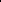 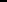 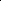 Образовательная программа дошкольного образования (далее - Программа) определяет содержание и организацию образовательной деятельности в муниципальном дошкольном образовательном учреждении Глуховскийдетский сад  Алексеевского района Белгородской области (далее – Учреждение).Программа реализуется в течение всего времени пребывания воспитанников в Учреждении.Участники образовательной деятельности: дети, родители (законные представители), педагогические работники Учреждения.Образовательная деятельность в Учреждении осуществляется на русском языке. Программа включает обязательную часть и часть, формируемую участниками образовательных отношений. Обе части являются взаимодополняющими и необходимыми с точки зрения реализации требований ФГОС ДО. Образовательная деятельность строится на адекватных возрасту формах работы с детьми, при этом основной формой и ведущим видом деятельности является игра.            Программа, реализующая задачи  обязательной части (60%) - примерная образовательная программа дошкольного образования «Детство» под редакцией Т.И. Бабаевой, А.Г., Гогоберидзе, О.В. Солнцевой.       Программы, реализующие задачи части, формируемой участниками образовательных отношений (40%) -      парциальная дополнительная программа «Основы безопасности жизнедеятельности дошкольников» Н.Н.Авдеевой, О.Л.Князевой, Р.Б. Стеркиной, парциальная программа для дошкольных образовательных организаций «Белгородоведение» под редакцией Т.М. Стручаевой, Н.Д. Епанчинцевой, О.А. Брытковой, Я.Н. Колесниковой, В.В. Лепетюхи,  парциальная программа «Ладушки» И.М. Каплуновой,  И.А. Новоскольцевой, парциальная программа духовно-нравственного воспитания (по авторской программе Л.Л. Шевченко «Добрый мир. Православная культура» для детей 5-7 лет, парциальная программа «Играйте на здоровье» Волошиной Л.Н.   для детей 5-7 лет.Конкретное содержание образовательных областей зависит от возрастных и индивидуальных особенностей воспитанников и может реализовываться в различных видах деятельности:С детьми дошкольного возраста (3 – 7 лет):игровая (включая сюжетно-ролевую игру, игру с правилами и другие виды игры),коммуникативная (общение и взаимодействие со взрослыми и сверстниками),познавательно-исследовательская (исследование объектов окружающего мира и экспериментирование с ними),восприятие художественной литературы и фольклора,самообслуживание и элементарный бытовой труд (в помещении и на улице),конструирование из разного материала (включая конструкторы, модули, бумагу, природный и иной материал),изобразительная (рисование, лепка, аппликация),музыкальная (восприятие и понимание смысла музыкальных произведений, пение, музыкально-ритмические движения, игры на музыкальныхинструментах),двигательная  (овладение основными движениями)Работа с семьями воспитанников в группах строится на основе Планаработы с родителями, разрабатываемого педагогами самостоятельно на каждый учебный год с учетом:рекомендаций раздела «Особенности взаимодействия педагогического коллектива с семьями воспитанников» образовательной программы дошкольного образования «Детство» под редакцией Т.И. Бабаевой, А.Г. Гогоберидзе, О.В. Солнцева и др. Основными направлениями взаимодействия с семьёй является - изучение потребностей родителей в образовательных услугах.       Материально-техническое оснащение ДОУ соответствует санитарно-эпидемиологическим правилам и нормам, соответствует правилам пожарной безопасности и способствует качественной реализации Программы.Всего в МДОУ воспитывается 34 ребенка. Работает 2 разновозрастные группы полного пребывания дня:  - 1 группа младше-средняя  - 4-5 го года жизни,  - 2 группа старше-подготовительная- 6-7 го года жизни.Время пребывания детей в МБДОУ – 12 часов, с 7.00 до 19.00Группы функционируют в режиме 5-дневной рабочей недели с 12 часовым пребыванием детей.                Планируемые результаты освоения программыМодель выпускника	  Планируемые итоговые результаты освоения детьми основной образовательной программы Учреждения описывают интегративные качества ребенка, которые он приобретает в результате освоения Программы:      физически развитый, овладевший основными культурно - гигиеническими навыками. Самостоятельно выполняет доступные возрасту гигиенические процедуры, соблюдает элементарные правила здорового образа жизни. У ребенка сформирована потребность в двигательной активности и основные виды движения.   любознательный, активный, работоспособный. Интересуется новым в мире предметов и вещей, отношений и своем внутреннем мире. Задает вопросы взрослому, любит экспериментировать. Проявляет инициативу, способен самостоятельно действовать в повседневной жизни, в различных видах детской деятельности. В случаях затруднений обращается за помощью к взрослому. Сформированы предпосылки учебной деятельности, принимает живое участие в образовательном процессе;      эмоционально отзывчивый. Откликается на эмоции близких людей и друзей. Сопереживает персонажам сказок, историй, рассказов. Эмоционально реагирует на произведения изобразительного искусства, музыкальные и художественные произведения, мир природы; овладевший средствами общения и способами взаимодействия с взрослыми и сверстниками, гуманистическая направленность в поведении. Ребенок адекватно использует вербальные и невербальные средства общения, владеет культурой диалогической речи и конструктивными способами взаимодействия с детьми и взрослыми (договаривается, обменивается предметами, распределяет действия при сотрудничестве). Способен принять общую цель и условия согласованных действий, изменять стиль общения с взрослым или сверстником, в зависимости от ситуации;      способный управлять своим поведением и планировать свои действия на основе первичных ценностных представлений, соблюдающий элементарные общепринятые нормы и правила поведения. Поведение ребенка преимущественно определяется традициями семьи и группы, правилами поведения и первичными ценностными представлениями о том «что такое хорошо и что такое плохо». Ребенок способен планировать свои действия, направленные на достижение конкретной цели. Соблюдает правила поведения на улице, правила дорожного движения, правила поведения в общественных местах (транспорте, магазине, поликлинике, и др.);      способный решать интеллектуальные и личностные задачи (проблемы), адекватные возрасту. Ребенок может применять самостоятельно усвоенные знания и способы деятельности для решения новых задач (проблем), поставленных как взрослым, так и им самим; в зависимости от ситуации может преобразовывать способы решения задач (проблем). Ребенок способен предложить собственный замысел и воплотить его в рисунке, постройке, рассказе и др., способен оценивать свои и чужие поступки с позиции общих ценностей     имеющий первичные представления о себе, семье, обществе, государстве, мире и природе. Ребенок имеет представление о себе, своих возможностях и достижениях, собственной принадлежности и принадлежности других людей к определенному полу, нации, о составе семьи, родственных отношениях и взаимосвязях, распределении семейных обязанностей, семейных традициях; об обществе, его культурных ценностях; о государстве и принадлежности к нему; о мире;      овладевший универсальными предпосылками учебной деятельности - умениями работать по правилу и по образцу, слушать взрослого и выполнять его инструкции;      овладевший необходимыми умениями и навыками. У ребенка сформированы умения и навыки, необходимые для осуществления различных видов детской деятельности. Уровень развития ребёнка определяется, исходя из динамики его собственных достижений, ориентируясь на зону ближайшего развития ребёнка.	Требования к условиям реализации основной образовательной программы       Для реализации программы созданы необходимые психолого-педагогические, кадровые, материально-технические и финансовые условия. Создана развивающая предметно-пространственная среда. Психолого-педагогические условия обеспечивают эмоциональное благополучие, положительное отношение к миру, к себе и другим людям.	Условия реализации программы направлены на создание социальной ситуации развития, которая обеспечивает полноценное развитие личности во всех направлениях развития детей.     Условия реализации программы способствуют созданию такой ситуации развития детей, которая:гарантирует охрану и укрепление физического и психического здоровья детей;обеспечивает эмоциональное благополучие детей;способствует профессиональному развитию педагогических работников;обеспечивает открытость дошкольного образования;создает условия для участия родителей в образовательной деятельности.     Условия, необходимые для создания социальной ситуации развития детей, соответствующей специфике дошкольного возраста, предполагают:обеспечение эмоционального благополучия через непосредственное общение с каждым ребёнком, уважительное отношение к его чувствам и потребностям;поддержка индивидуальности и инициативы детей через создание условий для свободного выбора детьми деятельности, участников совместной деятельности, условий для принятия решений, выражения чувств и мыслей, недирективная помощь детям, поддержка детской инициативы и самостоятельности в различных видах детской деятельности;установление правил взаимодействия в разных ситуациях: создание условий для доброжелательных отношений между детьми, развитие коммуникативных способностей детей, позволяющие решать конструктивно конфликтные ситуации между детьми, развивать умение детей работать в группе сверстников.Построение вариативного развивающего образования, ориентированного на зону ближайшего развития ребёнка.Взаимодействие с родителями, законными представителями по вопросам        образования ребёнка, вовлечение родителей в образовательную деятельность, в том   числе через реализацию совместных детско-родительских проектов на основе    выявления и поддержки образовательных инициатив семьи. Требования к результатам освоения основной образовательной программы дошкольного образования   Целевые ориентиры образования в раннем возрасте:ребенок интересуется окружающими предметами и активно действует с ними; эмоционально вовлечен в действия с игрушками и другими предметами, стремится проявлять настойчивость в достижении результата своих действий;использует специфические, культурно фиксированные предметные действия, знает назначение бытовых предметов (ложки, расчески, карандаша и пр.) и умеет пользоваться ими. Владеет простейшими навыками самообслуживания; стремится проявлять самостоятельность в бытовом и игровом поведении;владеет активной речью, включенной в общение; может обращаться с вопросами и просьбами, понимает речь взрослых; знает названия окружающих предметов и игрушек;стремится к общению со взрослыми и активно подражает им в движениях и действиях; появляются игры, в которых ребенок воспроизводит действия взрослого;проявляет интерес к сверстникам; наблюдает за их действиями и подражает им;проявляет интерес к стихам, песням и сказкам, рассматриванию картинки, стремится двигаться под музыку; эмоционально откликается на различные произведения культуры и искусства;у ребенка развита крупная моторика, он стремится осваивать различные виды движения (бег, лазанье, перешагивание и пр.).Целевые ориентиры на этапе завершения дошкольного образования:ребенок овладевает основными культурными способами деятельности, проявляет инициативу и самостоятельность в разных видах деятельности - игре, общении, познавательно-исследовательской деятельности, конструировании и др.; способен выбирать себе род занятий, участников по совместной деятельности;ребенок обладает установкой положительного отношения к миру, к разным видам труда, другим людям и самому себе, обладает чувством собственного достоинства; активно взаимодействует со сверстниками и взрослыми, участвует в совместных играх. Способен договариваться, учитывать интересы и чувства других, сопереживать неудачам и радоваться успехам других, адекватно проявляет свои чувства, в том числе чувство веры в себя, старается разрешать конфликты;ребенок обладает развитым воображением, которое реализуется в разных видах деятельности, и прежде всего в игре; ребенок владеет разными формами и видами игры, различает условную и реальную ситуации, умеет подчиняться разным правилам и социальным нормам;ребенок достаточно хорошо владеет устной речью, может выражать свои мысли и желания, может использовать речь для выражения своих мыслей, чувств и желаний, построения речевого высказывания в ситуации общения, может выделять звуки в словах, у ребенка складываются предпосылки грамотности;у ребенка развита крупная и мелкая моторика; он подвижен, вынослив, владеет основными движениями, может контролировать свои движения и управлять ими;ребенок способен к волевым усилиям, может следовать социальным нормам поведения и правилам в разных видах деятельности, во взаимоотношениях со взрослыми и сверстниками, может соблюдать правила безопасного поведения и личной гигиены;ребенок проявляет любознательность, задает вопросы взрослым и сверстникам, интересуется причинно-следственными связями, пытается самостоятельно придумывать объяснения явлениям природы и поступкам людей; склонен наблюдать, экспериментировать. Обладает начальными знаниями о себе, о природном и социальном мире, в котором он живет; знаком с произведениями детской литературы, обладает элементарными представлениями из области живой природы, естествознания, математики, истории и т.п.; ребенок способен к принятию собственных решений, опираясь на свои знания и умения в различных видах деятельности.п/пСодержаниестрI.  ЦЕЛЕВОЙ РАЗДЕЛI.  ЦЕЛЕВОЙ РАЗДЕЛ            Информационная справка            Информационная справка21.1.Пояснительная записка3Цели и задачи Программы3-4Принципы и подходы к формированию Программы4Значимые для разработки и реализации Программы характеристики41.2.Планируемые результаты освоения программы4-13Целевые ориентиры, с учетом возрастных возможностей и индивидуальных различий (индивидуальных траекторий развития) детей:Целевые ориентиры на этапе завершения освоения Программы.4-131.3.Развивающее оценивание качества образовательной деятельности по Программе13II.  СОДЕРЖАТЕЛЬНЫЙ РАЗДЕЛ.II.  СОДЕРЖАТЕЛЬНЫЙ РАЗДЕЛ.2.1.Общие положения14-242.2.Описание образовательной деятельности в соответствии с направлениями развития ребенка, представленными в пяти образовательных областях.142.2.Физическое развитие152.2.Социально-коммуникативное развитие162.2.Познавательное развитие172.2.Речевое развитие182.2.Художественно-эстетическое развитие192.3.Взаимодействие взрослых с детьми19-222.4.Взаимодействие педагогического коллектива с семьями дошкольников22-232.5.Программы коррекционно-развивающей работы с детьми24III. ОРГАНИЗАЦИОННЫЙ РАЗДЕЛIII. ОРГАНИЗАЦИОННЫЙ РАЗДЕЛ3.1.Психолого-педагогические условия, обеспечивающие развитие ребенка253.2.Организация развивающей предметно-пространственной среды25-303.3.  Кадровые условия реализации программы303.4.Материально-техническое обеспечение Программы30-333.5.Финансовые условия реализации Программы34-353.6.Планирование образовательной деятельности35-373.7.Режим дня и распорядок37-483.8.Перспективы работы по совершенствованию и развитию содержания Программы и обеспечивающих ее реализацию нормативно-правовых, финансовых, научно-методических, кадровых, информационных и материально-технических ресурсов49-503.9.Перечень нормативных и нормативно-методических документов50-53IV. ЧАСТЬ, ФОРМИРУЕМАЯ УЧАСТНИКАМИ ОБРАЗОВАТЕЛЬНОГО ПРОЦЕССА4.1.Иные характеристики содержания Программы, наиболее существенные с точкизрения авторов Программы.54-574.1.1.Преемственность ДОУ и школы54-574.1.2.Взаимодействие ДОУ и социума57-58V. РАЗДЕЛ. КРАТКАЯ ПРЕЗЕНТАЦИЯ ОСНОВНОЙ ОБРАЗОВАТЕЛЬНОЙ ПРОГРАММЫ ДОШКОЛЬНОГО УЧРЕЖДЕНИЯ59-62Режимные моментыСовместная деятельностьСовместная деятельностьСамостоятельнаяпедагога с детьмидеятельность детейФормы организации детейФормы организации детейФормы организации детейИндивидуальные, подгрупповые,Индивидуальные, подгрупповые,Индивидуальные,Индивидуальныегрупповыеподгрупповые, групповыеПодгрупповыеФормы работы― Игровая беседа с элементами― Игровая беседа с элементами―Игровая беседа с―Во всех видахдвиженийэлементами движенийсамостоятельной―Интегративная деятельность―Интегративная―деятельности детей―Утренняя гимнастика―деятельность―Двигательная активность―Совместная деятельность―Утренняя гимнастика―в течение днявзрослого и детей―Совместная деятельность―Игра―тематического характеравзрослого и детей―Утренняя гимнастика―Игра―тематического характера―Самостоятельные―Контрольно-диагностическая―Играспортивные игры и―деятельность―Контрольно-упражнения―Экспериментированиедиагностическая―Физкультурное занятие―деятельность―Спортивные и―Экспериментированиефизкультурные досуги―Физкультурное занятие―Спортивные состязания―Спортивные и―Проектная деятельность―физкультурные досуги―Спортивные состязания―Проектная деятельностьНепосредственноНепосредственноРежимные моментыРежимные моментыСамостоятельнаяСамостоятельнаяобразовательная деятельностьобразовательная деятельностьдеятельность детейдеятельность детейФормы организации детейФормы организации детейФормы организации детейИндивидуальныеИндивидуальныеГрупповыеГрупповыеИндивидуальныеИндивидуальныеПодгрупповыеПодгрупповыеПодгрупповыеПодгрупповыеподгрупповыеподгрупповыегрупповыегрупповыеИндивидуальныеИндивидуальные―Наблюдения―Совместные действия―Создание―Беседа―Наблюдениясоответствующей―Чтение―Беседапредметно-―Просмотр и анализ―Чтениеразвивающей среды.мультфильмов,―Рассматривание―Совместная совидеофильмов, телепередач―Играсверстниками игра―Экспериментирование.―Проектная деятельность―Индивидуальная игра.―Проблемная ситуация―Просмотр и анализ―Совместная с воспитателеммультфильмов,игравидеофильмов,―Совместная со сверстникамителепередач.игра―Ситуативный разговор с―Индивидуальная иградетьми―Праздник―Педагогическая ситуация―Экскурсия―Ситуация морального―Ситуация морального выборавыбора―Проектная деятельность―Проектная деятельность―Интегративная деятельность.―Интегративная―Дежурстводеятельность―ЭкскурсияНепосредственноРежимные моментыСамостоятельнаяобразовательная деятельностьРежимные моментыдеятельность детейобразовательная деятельностьдеятельность детейФормы организации детейФормы организации детейиндивидуальныеиндивидуальныеиндивидуальныеподгрупповыеподгрупповыеподгрупповыегрупповыегрупповые―  беседа после чтения―  ситуация общения в―  сюжетно-ролевая―рассматриваниепроцессе режимныхигра―игровая ситуациямоментов―подвижная игра с―дидактическая игра―дидактическая игратекстом―интегративная деятельность―чтение (в том числе на―игровое общение―чтениепрогулке)―все виды―беседа о прочитанном―словесная игра на прогулкесамостоятельной―игра-драматизация―наблюдение на прогулкедетской деятельности―показ настольного театра―трудпредполагающие―разучивание стихотворений―игра на прогулкеобщение со―театрализованная игра―ситуативный разговорсверстниками―режиссерская игра―беседа―хороводная игра с―проектная деятельность―беседа после чтенияпением―интегративная деятельность―экскурсия―игра-драматизация―решение проблемных―интегративная деятельность―чтение наизусть иситуаций―разговор с детьмиотгадывание загадок―разговор с детьми―разучивание стихов,в условиях книжного―создание коллекцийпотешекуголка―игра―сочинение загадок―дидактическая игра―проектная деятельность―разновозрастное общение«Речевое развитие»«Речевое развитие»Формы образовательной деятельностиФормы образовательной деятельностиФормы образовательной деятельностиФормы образовательной деятельностиНепосредственноРежимные моментыСамостоятельнаяобразовательная деятельностьобразовательная деятельностьРежимные моментыдеятельность детейобразовательная деятельностьобразовательная деятельностьдеятельность детейФормы организации детейФормы организации детейФормы организации детейиндивидуальныеиндивидуальныеиндивидуальныеиндивидуальныеиндивидуальныеиндивидуальныеподгрупповыеподгрупповыеподгрупповыеподгрупповыеподгрупповыеподгрупповыегрупповыегрупповыегрупповыегрупповые―беседа после чтения―ситуация общения в―сюжетно-ролевая―рассматриваниепроцессе режимныхигра―игровая ситуациямоментов―подвижная игра с―дидактическая игра―дидактическая игратекстом―интегративная деятельность―  чтение (в том числе на―  чтение (в том числе на―игровое общение―чтениепрогулке)―все виды―беседа о прочитанном―  словесная игра на прогулке―  словесная игра на прогулкесамостоятельной―игра-драматизация―наблюдение на прогулкедетской деятельности―показ настольного театра―трудпредполагающие―разучивание стихотворений―игра на прогулкеобщение со―театрализованная игра―ситуативный разговорсверстниками―режиссерская игра―беседа, беседа после чтения―хороводная игра с―проектная деятельность―экскурсияпением―интегративная деятельность―интегративная деятельность―игра-драматизация―решение проблемных―разговор с детьми―чтение наизусть иситуаций―разучивание стихов,отгадывание загадок―разговор с детьмипотешекв условиях книжного―создание коллекций―сочинение загадокуголка―игра―проектная деятельность―дидактическая игра―разновозрастное общениеНепосредственноРежимные моментыСамостоятельнаяобразовательная деятельностьобразовательная деятельностьдеятельность детейФормы организации детейФормы организации детейФормы организации детейИндивидуальныеИндивидуальныеГрупповыеГрупповыеИндивидуальныеИндивидуальныеПодгрупповыеПодгрупповыеПодгрупповыеПодгрупповыеподгрупповыеподгрупповыегрупповыегрупповыеИндивидуальныеИндивидуальные―  занятия (рисование,―  занятия (рисование,―наблюдение―украшение личныхаппликация, худож.―рассматриваниепредметовконструирование, лепка)эстетически―  игры (дидактические,―  игры (дидактические,―изготовление украшений,привлекательных объектовстроительные,декораций, подарков,природысюжетно-ролевые)предметов для игр―игровое упражнение―рассматривание―экспериментирование―проблемная ситуацияэстетически―рассматривание эстетически―конструирование из пескапривлекательныхпривлекательных объектов―обсуждение (произведенийобъектов природы,природы, быта, произведенийискусства, средствбыта, произведенийискусствавыразительности и др.)искусства―  игры (дидакт., строительные,―  игры (дидакт., строительные,―создание коллекций.―самостоятельнаясюжетно-ролевые)―слушание музыки,изобразительная―тематические досугисопровождающейдеятельность.―выставки работ декоративно-проведение режимных―созданиеприкладного искусства,моментовсоответствующейрепродукций произведений―музыкальная подвижнаяпредметно-живописиигра на прогулкеразвивающей среды―проектная деятельность―концерт-импровизация на―создание коллекцийпрогулке.-эксперим. со звуками-музыкально-дид. игра-разучивание муз. игр и танцевИмпровизацияФормыобразовательнойКоличество форм образовательной деятельности и культурныхКоличество форм образовательной деятельности и культурныхКоличество форм образовательной деятельности и культурныхКоличество форм образовательной деятельности и культурныхКоличество форм образовательной деятельности и культурныхдеятельности в режимных моментахдеятельности в режимных моментахпрактик в неделюпрактик в неделюМладшая группаСредняястаршаяПодготовитель-Подготовитель-ОбщениеСитуации общения воспитателя сдетьми и накопленияположительного социально-эмоционального опытаСитуации общения воспитателя сдетьми и накопленияположительного социально-эмоционального опытаСитуации общения воспитателя сдетьми и накопленияположительного социально-эмоционального опытаСитуации общения воспитателя сдетьми и накопленияположительного социально-эмоционального опытаЕжедневноЕжедневноЕжедневноЕжедневноЕжедневноСитуации общения воспитателя сдетьми и накопленияположительного социально-эмоционального опытаСитуации общения воспитателя сдетьми и накопленияположительного социально-эмоционального опытаЕжедневноЕжедневноЕжедневноЕжедневноЕжедневноСитуации общения воспитателя сдетьми и накопленияположительного социально-эмоционального опытаСитуации общения воспитателя сдетьми и накопленияположительного социально-эмоционального опытаСитуации общения воспитателя сдетьми и накопленияположительного социально-эмоционального опытаСитуации общения воспитателя сдетьми и накопленияположительного социально-эмоционального опытаБеседы и разговоры с детьми по ихБеседы и разговоры с детьми по ихЕжедневноЕжедневноЕжедневноежедневноежедневноинтересам Игровая деятельность, ЕжедневноЕжедневноЕжедневноинтересам Игровая деятельность, сюжетно-ролевую игру с правиламисюжетно-ролевую игру с правиламии другие виды игрИндивидуальные игры с детьмиИндивидуальные игры с детьми(сюжетно-ролевая, режиссерская,(сюжетно-ролевая, режиссерская,ежедневноежедневноежедневноежедневноежедневно3 раза в3 раза в неделю3 раза в неделюигра-драматизация, строительно-игра-драматизация, строительно-ежедневноежедневноежедневноежедневноежедневнонеделю3 раза в неделю3 раза в неделюигра-драматизация, строительно-игра-драматизация, строительно-неделюконструктивные игры)Совместная игра воспитателя иСовместная игра воспитателя идетей (сюжетно-ролевая,2 раза в2 раза в3 раза в3 раза в2 раза в2 раза в неделю2 раза в неделюрежиссерская, игра-драматизация,режиссерская, игра-драматизация,неделюнеделюнеделюнеделюнеделю2 раза в неделю2 раза в неделюрежиссерская, игра-драматизация,режиссерская, игра-драматизация,неделюнеделюнеделюнеделюнеделюстроительно-конструктивные игры)строительно-конструктивные игры)Детская студия (театрализованныеДетская студия (театрализованные1 раз в 21 раз в 21 раз в 21 раз в 21 раз в 21 раз в 21 раз в 2 недели1 раз в 2 неделиигры)неделинеделинеделинеделинедели1 раз в 2 недели1 раз в 2 неделиигры)неделинеделинеделинеделинеделиДосуг здоровья и подвижных игрДосуг здоровья и подвижных игр1 раз в 21 раз в 21 раз в 21 раз в 21 раз в 21 раз в 21 раз в 2 недели1 раз в 2 неделинеделинеделинеделинеделинедели1 раз в 2 недели1 раз в 2 неделинеделинеделинеделинеделинеделиПодвижные игрыежедневноежедневноежедневноежедневноежедневноежедневноежедневноежедневноПознавательная иисследовательская деятельностьисследовательская деятельностьОпыты, эксперименты, наблюденияОпыты, эксперименты, наблюдения1 раз в 21 раз в 21 раз в 21 раз в 21 раз в 21 раз в 2(в том числе, экологической1 раз в 21 раз в 21 раз в 21 раз в 21 раз в 21 раз в 21 раз в 2 недели1 раз в 2 недели(в том числе, экологическойнеделинеделинеделинеделинедели1 раз в 2 недели1 раз в 2 неделинаправленностинеделинеделинеделинеделинеделинаправленностиНаблюдения за природой (прогулка)Наблюдения за природой (прогулка)ежедневноежедневноежедневноежедневноежедневноежедневноежедневноежедневноФормы творческой активности,Формы творческой активности,обеспечивающей художественно-обеспечивающей художественно-эстетическое развитие детейэстетическое развитие детейМузыкально-театральная гостинаяМузыкально-театральная гостиная1 раз в 21 раз в 21 раз в неделю1 раз в неделю1 раз в неделю1 раз в неделю1 раз в неделю1 раз в неделю1 раз в неделю1 раз в неделюнеделинедели1 раз в неделю1 раз в неделю1 раз в неделю1 раз в неделю1 раз в неделю1 раз в неделю1 раз в неделю1 раз в неделюнеделинеделиТворческая мастерская (рисование,Творческая мастерская (рисование,лепка, художественный труд полепка, художественный труд по1 раз в неделю1 раз в неделю1 раз в неделю1 раз в неделю1 раз в неделю1 раз в неделю1 раз в неделю1 раз в неделю1 раз в неделю1 раз в неделю1 раз в неделюинтересам)Чтение литературных произведенийЧтение литературных произведенийежедневноежедневноежедневноежедневноежедневноежедневноежедневноежедневноСамообсуживание и элементарныйСамообсуживание и элементарныйбытовой трудСамообслуживаниеежедневноежедневноежедневноежедневноежедневноежедневноежедневноежедневноТрудовые порученияежедневноежедневноежедневноежедневноежедневноежедневноежедневноежедневно(индивидуально и подгруппами)(индивидуально и подгруппами)ежедневноежедневноежедневноежедневноежедневноежедневноежедневноежедневно(индивидуально и подгруппами)(индивидуально и подгруппами)Трудовые поручения (общий иТрудовые поручения (общий и1 раз в неделю1 раз в неделю1 раз в неделю1 раз в неделю1 раз в 21 раз в 2 недели1 раз в 2 неделисовместный труд)1 раз в неделю1 раз в неделю1 раз в неделю1 раз в неделюнедели1 раз в 2 недели1 раз в 2 неделисовместный труд)неделиМодель физического воспитанияМодель физического воспитанияМодель физического воспитанияМодель физического воспитанияМодель физического воспитанияМодель физического воспитанияМодель физического воспитанияМодель физического воспитанияМодель физического воспитанияМодель физического воспитанияФормы организацииМладшая гр.Младшая гр.Младшая гр.Средняя гр.Средняя гр.Средняя гр.Старшая гр.Старшая гр.Старшая гр.Подготов. группаПодготов. группа1. Физкультурно-оздоровительные мероприятия в ходе выполнения режимных моментов1. Физкультурно-оздоровительные мероприятия в ходе выполнения режимных моментов1. Физкультурно-оздоровительные мероприятия в ходе выполнения режимных моментов1. Физкультурно-оздоровительные мероприятия в ходе выполнения режимных моментов1. Физкультурно-оздоровительные мероприятия в ходе выполнения режимных моментов1. Физкультурно-оздоровительные мероприятия в ходе выполнения режимных моментов1. Физкультурно-оздоровительные мероприятия в ходе выполнения режимных моментов1. Физкультурно-оздоровительные мероприятия в ходе выполнения режимных моментов1. Физкультурно-оздоровительные мероприятия в ходе выполнения режимных моментов1. Физкультурно-оздоровительные мероприятия в ходе выполнения режимных моментов1. Физкультурно-оздоровительные мероприятия в ходе выполнения режимных моментов1. Физкультурно-оздоровительные мероприятия в ходе выполнения режимных моментов1. Физкультурно-оздоровительные мероприятия в ходе выполнения режимных моментовдеятельности детского сададеятельности детского сададеятельности детского сададеятельности детского сададеятельности детского сададеятельности детского сададеятельности детского сададеятельности детского садаУтренняя гимнастикаЕжедневноЕжедневноЕжедневноЕжедневноЕжедневноЕжедневноЕжедневноЕжедневноЕжедневно5-6 минут5-6 минут5-6 минут6-8 минут6-8 минут8-10 минут8-10 минут10 минутФизкультминуткиЕжедневно по мере необходимости (до 3-х минут)Ежедневно по мере необходимости (до 3-х минут)Ежедневно по мере необходимости (до 3-х минут)Ежедневно по мере необходимости (до 3-х минут)Ежедневно по мере необходимости (до 3-х минут)Ежедневно по мере необходимости (до 3-х минут)Ежедневно по мере необходимости (до 3-х минут)Ежедневно по мере необходимости (до 3-х минут)Ежедневно по мере необходимости (до 3-х минут)Ежедневно по мере необходимости (до 3-х минут)Игры и физическиеЕжедневно 6-10Ежедневно 6-10Ежедневно 6-10Ежедневно 10-Ежедневно 10-Ежедневно 10-Ежедневно 15-Ежедневно 15-Ежедневно 15-Ежедневно 20-30Закаливающие процедурыЕжедневно после дневного снаЕжедневно после дневного снаЕжедневно после дневного снаЕжедневно после дневного снаЕжедневно после дневного снаЕжедневно после дневного снаЕжедневно после дневного снаДыхательная гимнастикаЕжедневно после дневного снаЕжедневно после дневного снаЕжедневно после дневного снаЕжедневно после дневного снаЕжедневно после дневного снаЕжедневно после дневного снаЕжедневно после дневного сна2. Физкультурные занятия2. Физкультурные занятия2. Физкультурные занятия2. Физкультурные занятия2. Физкультурные занятия2. Физкультурные занятияфизкультурные занятия в2 раза в неделю2 раза в неделю2 раза в неделю2 раза в неделю поспортивном залепо 15 минутпо 20 минутпо 25 минут30 минутФиз. занятия на свежем1 раз в неделю1 раз в неделю 30воздухе1 раз в неделюпо 15 минут1 раз в неделюПо 20 минут25 минутминутСамостоятельнаяЕжедневно под руководством воспитателя (продолжительностьЕжедневно под руководством воспитателя (продолжительностьЕжедневно под руководством воспитателя (продолжительностьЕжедневно под руководством воспитателя (продолжительностьдвигательная деятельностьопределяется в соответствии с индивидуальными особенностямиопределяется в соответствии с индивидуальными особенностямиопределяется в соответствии с индивидуальными особенностямиопределяется в соответствии с индивидуальными особенностямиребенка)ребенка)Спортивные праздники-Летом 1 раз в2 раза в год2 раза в годгод2 раза в год2 раза в годгодФизкультурные досуги и1 раз в квартал1 раз в месяц1 раз в месяцI раз в месяцразвлечения1 раз в квартал1 раз в месяц1 раз в месяцI раз в месяцразвлеченияДни здоровья1 раз в квартал1 раз в квартал1 раз в квартал1   раз в1 раз в квартал1 раз в квартал1 раз в кварталкварталкварталРаспределение времени в течение дняРаспределение времени в течение дняРаспределение времени в течение дняРаспределение времени в течение дняРежимные моментыРежимные моментыМладшаяСредняяСтаршаяПодготовительнаягруппагруппагруппагруппаИгры, общение, деятельностьот 10 до 50от 10 до 50от 10 до 50по интересам во времяот 10 до 50от 10 до 50от 10 до 50от 10 до 50 минпо интересам во времяминминминот 10 до 50 минутреннего приемаминминминутреннего приемаСамостоятельные игры в 1 -й20 мин15 мин15 мин15 минполовине дня (до НОД)20 мин15 мин15 мин15 минполовине дня (до НОД)Подготовка к прогулке,от 60 мин до 1от 60 мин доот 60 мин доот 60 мин до 1 ч. 40самостоятельная деятельностьот 60 мин до 1от 60 мин доот 60 мин доот 60 мин до 1 ч. 40самостоятельная деятельностьч.30 мин.1 ч 30 мин.1 ч.40 мин.минна прогулкеч.30 мин.1 ч 30 мин.1 ч.40 мин.минна прогулкеСамостоятельные игры, досуги,общение и деятельность по40 мин30 мин30 мин30 мининтересам во 2-й половине дняПодготовка к прогулке,самостоятельная деятельностьот 40 минот 40 минот 40 минот 40 минна прогулкеИгры перед уходом домойот 15 мин доот 15 мин доот 15 мин доот 15 мин до 50Игры перед уходом домой50 мин50 мин50 мин'мин50 мин50 мин50 мин'минУчастие родителейФормы участияФормы участияФормы участияПериодичностьв жизни ДОУФормы участияФормы участияФормы участиясотрудничествав жизни ДОУсотрудничестваВ проведенииАнкетированиеАнкетирование2-3 раза в годВ проведенииВ проведенииСоциологический опросСоциологический опросСоциологический опросПо меремониторинговыхСоциологический опросСоциологический опросСоциологический опросПо меремониторинговыхИнтервьюированиеИнтервьюированиенеобходимостиисследованийИнтервьюированиеИнтервьюированиенеобходимостиисследований«Родительская почта»«Родительская почта»1 раз в кварталПомощьв   создании   предметно-в   создании   предметно-в   создании   предметно-Постоянноразвивающей среды;развивающей среды;ПостоянноВ создании условийразвивающей среды;развивающей среды;В создании условийОказаниепомощивремонтныхежегодноработахежегодноработахВ управлении ДОУУчастие в работе родительcких собраний, Попечительского Участие в работе родительcких собраний, Попечительского Участие в работе родительcких собраний, Попечительского Участие в работе родительcких собраний, Попечительского По плануВ управлении ДОУ      совета ДОУ      совета ДОУПо плану      совета ДОУ      совета ДОУНагляднаяинформацияинформация(стенды,1 раз в кварталпапки-передвижки,папки-передвижки,Семейные иСемейные и1 раз в кварталпапки-передвижки,папки-передвижки,Семейные иСемейные иОбновление постоянногрупповые фотоальбомы)групповые фотоальбомы)групповые фотоальбомы)Обновление постоянногрупповые фотоальбомы)групповые фотоальбомы)групповые фотоальбомы)В просветительскойВ просветительскойФоторепортажи,Фоторепортажи,1 раз в месяцдеятельности,Фоторепортажи,Фоторепортажи,1 раз в месяцдеятельности,деятельности,«Копилкадобрыхдел», «Мыдел», «Мынаправленной на«Копилкадобрыхдел», «Мыдел», «МыПо годовому планунаправленной наблагодарим»;благодарим»;По годовому плануповышениеблагодарим»;благодарим»;повышениеповышениеПамятки;педагогическойПамятки;культуры,Консультации, семинары,Консультации, семинары,Консультации, семинары,семинары-1 раз в кварталрасширениепрактикумы, конференции;практикумы, конференции;практикумы, конференции;практикумы, конференции;информационногопрактикумы, конференции;практикумы, конференции;практикумы, конференции;практикумы, конференции;информационногоинформационногоРаспространение  опытаРаспространение  опытаРаспространение  опытасемейногополя родителейРаспространение  опытаРаспространение  опытаРаспространение  опытасемейногополя родителейвоспитания;воспитания;воспитания;воспитания;1 раз в квартал1 раз в кварталРодительские собрания;Родительские собрания;Родительские собрания;1 раз в кварталРодительские собрания;Родительские собрания;Родительские собрания;Выпуск газеты для родителейВыпуск газеты для родителейВыпуск газеты для родителейВыпуск газеты для родителейВ образовательнойДни открытых дверей.Дни открытых дверей.1 раз в годдеятельности,деятельности,Дни здоровья.Дни здоровья.1 раз в кварталнаправленной нанаправленной наНедели творчестваНедели творчества2 раза в годустановлениеНедели творчестваНедели творчества2 раза в годустановлениеустановлениеСовместные праздники, развлечения.Совместные праздники, развлечения.Совместные праздники, развлечения.Совместные праздники, развлечения.По планусотрудничества иСовместные праздники, развлечения.Совместные праздники, развлечения.Совместные праздники, развлечения.Совместные праздники, развлечения.По планупартнерскихВстречи с интересными людьмиВстречи с интересными людьмиВстречи с интересными людьмиВстречи с интересными людьмиПо плануотношенийУчастие  в  творческих   выставках,Постоянно по годовому планус целью вовлечениясмотрах-конкурсахПостоянно по годовому планус целью вовлечениясмотрах-конкурсахродителей в единоеМероприятия с родителями в рамкахобразовательноепроектной деятельности.3-5 раз в годпространствоМикрозона,уголкиОборудованиеУголокконструирования1.Крупный строительный конструктор.2.Средний строительный конструктор.3.Мелкий строительный материал, имеющий основные детали.4.Конструкторы типа «Лего».5.Нетрадиицонный материал: картонные коробки разных размеров, оклеенных самоклеящейся бумагой, контейнеры разнообразных размеров с крышками.6.Небольшие игрушки для обыгрывания построек(фигурки людей и животных, макеты деревьев и кустарников).7. Игрушечный транспорт средний и крупный . Грузовые, легковые машины, пожарная машина, машина « скорой помощи», паровоз и вагончики, лодка, самолетУголок дорожной  безопасности1.Стол  с изображением ситуаций по дорожной безопасности2.Небольшие игрушки (машинки, фигурки животных и людей).Уголокхудожественноготворчества1. Цветной мел, гуашь,акварельные краски, цветные карандаши (12 -18 цветов), фломастеры (12 цветов).2.Цветная и белая бумага, картон, обои, наклейки, ткани.3.Кисти, ножницы, поролон, печатки,трафареты, стаканчики для воды, салфетки, щетинные кисти.4. Готовые формы для выкладывания и наклеиванияУголок дидактических игр Материалы по сенсорике и математике 1.Сборные игрушки, пирамидки, шнуровки, игры с элементами моделирования и замещения, лото, парные картинки и другие печатно – настольные игры;2. Нетрадиционный материал: закрытые емкости с прорезями для заполнения различными мелкими и крупными предметами, крупные пуговицы.3. Наборное полотно.4. Набор геометрических фигур, предметов различной геометрической формы.5. Различные мелкие фигурки и нетрадиционный материал (шишки, желуди, камешки и др.) для счета.6.Разрезные предметные картинки, разделенные на части.Материал по познавательной деятельности1.Наборы картинок  для группировки: домашние и дикие животные, животные с детенышами, птицы, рыбы, деревья, цветы, овощи, фрукты, продукты питания, одежда, посуда, мебель, транспорт, предметы обихода.2.Наборы предметных картинок для последовательной группировки по разным признакам и назначению.3.Серии картинок (3 – 4) для установления последовательности событий (сказочные иреалистические истории, юмористические ситуации).4.Серии  из 4 картинок: времена года (пейзажи, жизньживотных, характерные виды работ и отдыха людей), части суток.5. Сюжетные картинки крупного формата ( с различной тематикой, близкой ребенку)Книжный уголок 1.Стеллаж для книг, стол и два стульчика.2.Детские книги по программе и любимые книжки детей,книжки – малышки, книжки - игрушки3.Альбомы для рассматривания: « Профессии», «Времена года», «Детский сад» и другие.Уголок музыки1.Звучащие инструменты: металлофон, барабан, дудочки,свистульки, погремушки, игрушки – пищалки, бубен, молоточки.2.Магнитофон.3.Пластиковые прозрачные емкости с разными наполнителями: горохом, желудями, камешками и другие нетрадиционные инструменты.Театральный уголок1.Маленькие ширмы  для настольного театра, фланелеграф.2.Наборы масок, атрибуты для постановки сказок.3.Куклы и игрушки для различных видов театра(плоскостной, кукольный, настольный).4.Различные виды театра: плоскостной (набор плоскостных фигурок), кукольный набор наручных кукол.Уголок сюжетно-ролевой игры1.Кукольная мебель: стол, кровать ролевой игры (1 шт.), кухонная плита, мойка, стиральная машина.2.Игрушечная посуда: набор чайной посуды (средний имелкий), набор кухонной посуды (средний), наборстоловой посуды (средний), миски, тазики (2 шт.), ведерки.3. Коляска для кукол 1 шт.4.Куклы: крупные 2 шт., средние 3 шт.5.Комплекты одежды и постельных принадлежностейдля кукол.6.Атрибуты для ряженья (шляпы, очки, бусы, шарфы,сарафаны, юбки и т.п.)7.Атрибуты для игр «Дочки-матери», «Детский сад»,«Магазин», «Больница», «Аптека», «Парикмахерская».Микрозона,центрОборудованиеУголокконструирования1.Крупный строительный конструктор.2.Средний строительный конструктор.3.Мелкий строительный конструктор.4.Тематические строительные наборы (для мелкихперсонажей): город, мосты, зоопарк, домик, гараж.5.Конструкторы типа «Лего».6.Небольшие игрушки для обыгрывания построек(фигурки людей и животных, макеты деревьев икустарников).7. Сборно-разборные автомобиль, самолетУголок дорожной безопасности1.Стол с изображением дорог, пешеходныхпереходов.2.Мелкий транспорт: пассажирский, грузовой испециальный.3.Макеты домов, деревьев, набор дорожных знаков,светофор.4.Небольшие игрушки (фигурки животных и людей).Уголокхудожественноготворчества1.Восковые и акварельные мелки, цветной мел, гуашь,акварельные краски, цветные карандаши, фломастеры.2.Цветная и белая бумага, картон, обои, наклейки,ткани, нитки, самоклеющаяся пленка.3.Кисти, стеки, ножницы, печатки, трафареты, палитра, стаканчики для воды, салфетки,кисти.4.Материал для нетрадиционного рисования: сухиелистья, шишки, колоски, коробочки, ватные палочки и т.п.5.Образцы декоративного рисования, схемы,алгоритмы изображения человека, животных и т.д.Уголок родного края1.Альбомы с видами достопримечательностей Алексеевки2. Книга о родном селе3. Детские рисунки4.Флаги, гербы и другая символика Алексеевки, Белгорода, России.Книжный уголок1.Стол для книг, два стульчика.2.Детские книги по программе и любимые книги детей,детские журналы, детские энциклопедии, книги по интересам.3.Иллюстративный материал в соответствии срекомендациями программы.Уголок музыки1.Музыкальные инструменты: металлофон, дудочки,свистульки, барабан, бубен.2.Магнитофон.3.Аудиозаписи с записью детских песенок.Театральный уголок1.Ширма для настольного театра.2.Куклы и игрушки для различных видов театра(плоскостной, кукольный, настольный).3.Костюмы, маски, атрибуты для постановки сказок.4.Наборы масок 5.Магнитофон.Уголок сюжетно-ролевой игры1.Кукольная мебель: стол, 4 маленьких стула, диванчик, кроватка.2.Набор для кухни: плита, мойка.3.Игрушечная посуда: набор чайной посуды (средний имелкий), набор кухонной посуды (средний), наборстоловой посуды (средний).4.Куклы средние 2 шт. и маленькие 7 шт.5.Комплекты одежды и постельных принадлежностейдля кукол.6.Атрибуты для ряженья (шляпы, очки, бусы, шарфы,сарафаны, шорты, платья, юбки, костюмы и т.п.)7.Атрибуты для игр  в центрах «Дочки-матери», Амбулатория», «Аптека»,  «Детский сад»,«Магазин», «Парикмахерская», «Фотостудия», « Швейное Ателье», «Почта», «Строители», «Зоопарк» и др.Уголок дидактическойигрыМатериал по развитию коммуникативныхнавыков:1.Материалы для звукового и слогового анализа исинтеза, анализа и синтеза предложений (разноцветныефишки и магниты).2.Игры для совершенствования навыков языковогоанализа («Слоговое лото», «Определи место звука»,«Подбери слова», «Цепочка звуков» и др.).3.Игры для совершенствования грамматического строяречи.4.Разнообразные дидактические игры.Материал по познавательной деятельности:1.Наборы картинок (установления родо-видовых отношений): виды животных; виды растений; виды ландшафтов; виды транспорта; виды строительных сооружений; виды профессий; виды спорта и т.п.2.Наборы «лото» (8-12 частей3.Серии картинок (6-9) для установленияпоследовательности событий (сказочные иреалистические истории, юмористические ситуации).4.Серии картинок: времена года (пейзажи, жизньживотных, характерные виды работ и отдыха людей).5.Наборы парных картинок на соотнесение(сравнение): найди отличия, ошибки.6.Разрезные сюжетные картинки (8-16 частей),разделенные прямыми и изогнутыми линиями.7.Иллюстрированные книги и альбомыпознавательного характера.Уголок природы1.Природный материал: глина, камешки, ракушки,минералы, различные семена и плоды, кора деревьев,мох, листья и т. п.).2.Сыпучие продукты: горох, манка, соль,сахарный песок, крахмал.4.Емкости разной вместимости (набор мелкихстаканов, набор прозрачных сосудов разных форм иобъемов), ложки, лопатки, палочки, воронки, сито5 Компас, бинокль.6.Набор для опытов с магнитом.7.Вертушки разных размеров и конструкций (дляопытов с воздушными потоками), флюгер, воздушныйзмей.9.Лейки, опрыскиватель, палочки для рыхления почвы, кисточки, тряпочки, фартуки.Календарь природы.10.Календарь погоды на каждый месяц, где детисхематично отмечают состояние погоды и температуру на каждый день. В конце месяца рисуетсятемпературный график.Уголок физкультуры1.Мячи разных размеров, мячи.2.Скакалки.3.Обручи.4.Кегли.5. Дорожки здоровья.6.Палки гимнастические большие и маленькие.7. Гимнастические скамейки.8.Шведская стенка. Канат.9.Ребристая доска.10.Мешочки с песком для метания.11.ленты.12. Султанчики.13.Дуги для подлезания.14. Городки.15.Сетка, ракетки, воланчики.16. Маты.МоечныеПрачечнаяПищеблокКладоваяБойлеры – 2  штБойлер – 1 штЧетырех-конфорочная электрическая плита — 1 шт.Весы — 1 шт.Раковина – 4 штСтиральная машина –2 штМясорубка   электрическая  — 1 шт.Холодильник-  1 шт.Сушилка для посуды -5 шт.Утюг – 1 шт.Миксер – 1 шт.Морозильная камера – 1 шт.Стол – 3 шт.Гладильная доска –1 штСтолы для приготовления пищи с маркировкой в соответствии с требованиями санитарно-эпидемиологическими требованиями  — 4 шт.Часы – 1 штПосуда  по количеству детейПылесос – 1 штМойки  — 5 шт.Термометр – 3 штУборочный шкаф -1 штСтол раздаточный – 1 шт.Гигрометр – 1 штСтол для обработки яиц – 1 шт.Стол – 1 штШкаф – 1 шт.Полка для  продуктов – 1 штКомплект посуды и кастрюль.Ёмкости для сыпучих продуктов -25 штКомплект ножей и разделочных досок.Стулья – 2 шт.Аптечка – 1 шт.Образовательный областиФормы образовательной деятельностиСоциально-коммуникативное развитиеИгры с правилами, творческие игры, дидактические и подвижные игры, беседы, досуги, праздники и развлечения, игровые проблемные ситуации, рисование, рассматривание картин и иллюстраций, заучивание стихотворений, слушание и обсуждение художественных произведений, обсуждение мультфильмов и телепередач. Изготовление сувениров и подарков, викторины, театрализация, составление и отгадывание загадок, досуги, праздники и развлечения, проекты.Познавательное развитиеНаблюдения, экскурсии, эксперименты и опыты, решение проблемных ситуаций, беседы, коллекционирование, дидактические и развивающие игры, рассматривание картин и иллюстраций, заучивание стихотворений, слушание и обсуждение художественных произведений, моделирование, сооружение построек, создание макетов, изготовление поделок, викторины, проекты.Речевое развитиеБеседы, слушание и обсуждение художественных произведений, игровые проблемные ситуации, чтение, разучивание стихов, драматизация, театрализация, викторины, рассматривание картин и иллюстраций.Художественно-эстетическое развитиеРисование, лепка, аппликация, конструирование, коллективная деятельность.Слушание, импровизация, исполнение, музыкально-дидактические подвижные игры, досуги, утренники-концерты, праздники и развлечения.Физическое развитиеПодвижные игры, игровые упражнения, спортивные игры и упражнения, упражнения для развития мелкой моторики, дидактические игры, утренняя гимнастика и гимнастика после сна, закаливающие процедуры.Двигательная активность на прогулке, физкультурные занятия в группе и на улице, физкультминутки, пальчиковые игры, динамические паузы, игры-имитации, физкультурные досуги и праздники, эстафеты, соревнования, дни здоровья.№ п/пРеализация образовательных областей в соответствии с ФГОС ДООбразовательные ситуации/ Группы:  № п/пРеализация образовательных областей в соответствии с ФГОС ДООбразовательные ситуации/ Группы:  Дети 4 го года жизниДети 5 го года жизни Дети 6 го года жизни Дети 6 го года жизни Дети 7 го года жизни № п/пРеализация образовательных областей в соответствии с ФГОС ДООбразовательные ситуации/ Группы:  неднеднеднед1«социально-коммуникативное развитие»Познавательно исследовательская деятельность: социальный мир / безопасное поведение0,5(1 р в 2нед)0,5(1 р в 2нед)112«физическое развитие»Двигательная активность3(1 на ул)3(1 на ул)3(1 на ул)3(1 на ул)3«речевое развитие»Коммуникативная деятельность: развитие речи111(3рмес)13«речевое развитие»Коммуникативная деятельность: обучение грамоте--1рмес13«речевое развитие»Восприятие художественной литературы и фольклора0,5(1 р в 2нед)0,5(1 р в 2нед)114«познавательное развитие»Познавательно -исследовательская: математическое и сенсорное развитие1111«познавательное развитие»Познавательно исследовательская: исследование живой и неживой природы, познание предметного мира            --115«художественно-эстетическое развитие»Изобразительная деятельность (рисование, лепка, аппликация) и конструирование22345«художественно-эстетическое развитие»Музыкально-художественная2222ВсегоВсегоВсего10101315Длительность условного часа в мин.Длительность условного часа в мин.Длительность условного часа в мин.15202530Длительность в часах в нед (СанПин -13):Длительность в часах в нед (СанПин -13):Длительность в часах в нед (СанПин -13):2ч30м3ч20м5ч25м7ч30мРежимные моментыВремяХолодный период года (сентябрь—май)Холодный период года (сентябрь—май)Холодный период года (сентябрь—май)Утренний прием, игры, общение, утренняя гимнастика7.00—8.30Завтрак8.30—9.00Непосредственно образовательная деятельность9.00—9.45(образовательные ситуации на игровой основе)Второй завтрак, подготовка к прогулке, прогулка, возвращение с прогулки9.5010.00—12.30Обед12.20—13.00Подготовка ко сну, сон13.00—15.10Постепенный подъем, воздушные, водные процедуры15.10—15.20Уплотненный полдник15.20—16.00Игры, досуги, общение и самостоятельная деятельность по интересам16.00—16.50Подготовка к прогулке, прогулка, возвращение с прогулки16.50—18.00Ужин18.00-18.20Игры, уход домойдо 19.00Теплый период года (июнь—август)Теплый период года (июнь—август)Утренний прием, игры, общение, утренняя гимнастика7.00—8.30Завтрак8.30—9.00Самостоятельные игры9.00—9.20Второй завтрак Подготовка к прогулке, образовательная деятельность на прогулке, прогулка, возвращение с прогулки9.509.20—12.30Обед12.30—13.10Подготовка ко сну, сон13.10—15.10Постепенный подъем, воздушные, водные процедуры15.10—15.40Уплотненный полдник15.40—16.10Игры, досуги, общение и самостоятельная деятельность по16.10—16.50интересамПодготовка к прогулке, прогулка, возвращение с прогулки16.50—18.20Ужин18.00-18.20Игры, уход домойдо 19.00Режимные моментыВремяХолодный период года (сентябрь—май)Холодный период года (сентябрь—май)Холодный период года (сентябрь—май)Утренний прием, игры, общение, утренняя гимнастика7.00—8.30Завтрак8.30—9.00Непосредственно образовательная деятельность9.00—9.50(образовательные ситуации на игровой основе)Второй завтрак, подготовка к прогулке, прогулка, возвращение с прогулки9.5510.00—12.30Обед12.20—13.00Подготовка ко сну, сон13.00—15.10Постепенный подъем, воздушные, водные процедуры15.10—15.20Уплотненный полдник15.20—16.00Игры, досуги, общение и самостоятельная деятельность по интересам16.00—16.50Подготовка к прогулке, прогулка, возвращение с прогулки16.50—18.00Ужин18.00-18.20Игры, уход домойдо 19.00Теплый период года (июнь—август)Утренний прием, игры, общение, утренняя гимнастика7.00—8.30Завтрак8.30—9.00Самостоятельные игры9.00—9.20Второй завтрак Подготовка к прогулке, образовательная деятельность наВторой завтрак Подготовка к прогулке, образовательная деятельность напрогулке, прогулка, возвращение с прогулкиОбед12.30—13.10Подготовка ко сну, сон13.10—15.10Постепенный подъем, воздушные, водные процедуры15.10—15.40Уплотненный полдник15.40—16.10Игры, досуги, общение и самостоятельная деятельность по интересам16.10—16.50Подготовка к прогулке, прогулка, возвращение с прогулки16.50—18.20Ужин18.00-18.20Игры, уход домойдо 19.00Режимные моментыВремяХолодный период года (сентябрь—май)Холодный период года (сентябрь—май)Холодный период года (сентябрь—май)Утренний прием, игры, общение, утренняя гимнастика7.00—8.30Завтрак8.40—9.00Непосредственно образовательная деятельность9.00—10.05(образовательные ситуации на игровой основе)Второй завтрак, подготовка к прогулке, прогулка, возвращение с прогулки10.2010.00—12.30Обед12.20—13.00Подготовка ко сну, сон13.00—15.10Постепенный подъем, воздушные, водные процедуры15.10—15.20Уплотненный полдник15.20—16.00Игры, досуги, занятия, самостоятельная деятельность16.00—16.30Подготовка к прогулке, прогулка, возвращение с прогулки16.40—18.00Ужин18.00-18.20Игры, уход домойдо 19.00Теплый период года (июнь—август)Утренний прием, игры, общение, утренняя гимнастика7.00—8.30Завтрак8.30—9.00Самостоятельные игры9.00—9.20Второй завтрак Подготовка к прогулке, образовательная деятельность наВторой завтрак Подготовка к прогулке, образовательная деятельность напрогулке, прогулка, возвращение с прогулкиОбед12.30—13.10Подготовка ко сну, сон13.10—15.10Постепенный подъем, воздушные, водные процедуры15.10—15.40Уплотненный полдник15.40—16.10Игры, досуги, занятия, общение и самостоятельная деятельность по интересам16.10—16.50Подготовка к прогулке, прогулка, возвращение с прогулки16.50—18.20Ужин18.00-18.20Игры, уход домойдо 19.00Режимные моментыВремяХолодный период года (сентябрь—май)Холодный период года (сентябрь—май)Холодный период года (сентябрь—май)Утренний прием, игры, общение, утренняя гимнастика7.00—8.30Завтрак8.40—9.00Непосредственно образовательная деятельность9.00—10.25(образовательные ситуации на игровой основе)Второй завтрак, подготовка к прогулке, прогулка, возвращение с прогулки10.3010.35—12.30Обед12.20—13.00Подготовка ко сну, сон13.00—15.10Постепенный подъем, воздушные, водные процедуры15.10—15.20Уплотненный полдник15.20—16.00Игры, досуги, занятия, самостоятельная деятельность16.00—16.30Подготовка к прогулке, прогулка, возвращение с прогулки16.40—18.00Ужин18.00-18.20Игры, уход домойдо 19.00Теплый период года (июнь—август)Утренний прием, игры, общение, утренняя гимнастика7.00—8.30Завтрак8.30—9.00Самостоятельные игры9.00—9.20Второй завтрак Подготовка к прогулке, образовательная деятельность наВторой завтрак Подготовка к прогулке, образовательная деятельность напрогулке, прогулка, возвращение с прогулкиОбед12.30—13.10Подготовка ко сну, сон13.10—15.10Постепенный подъем, воздушные, водные процедуры15.10—15.40Уплотненный полдник15.40—16.10Игры, досуги, занятия, общение и самостоятельная деятельность по интересам16.10—16.50Подготовка к прогулке, прогулка, возвращение с прогулки16.50—18.20Ужин18.00-18.20Игры, уход домойдо 19.00ГруппаПонедельникВторникСредаЧетвергПятницаКоличество НОД и часов в неделю  Дети 4- го года жизни1.Двигательная деятельность9.00-9.15  2. Познавательно-исследовательская( мир природы, безопасное поведение/чтение художественной литературы9.30- 9.451.Познавательно – исследовательская деятельность (математическое и сенсорное развитие)9.00-9.152.Двигательная деятельность ( на воздухе9.30 – 9.45  1.Изобразительная деятельность (конструирование /аппликация) 9.00-9.15   2.Музыкальная деятельность9.30-9.45  1.Коммуникативная деятельность (развитие речи)9.00-9.152.Двигательная деятельность9.30-9.45  1. Изобразительная деятельность(рисование /лепка ) 9.00 – 9.152.Музыкальная деятельность9.40- 9:5510/ 150 мин. (2ч 30 мин)Дети 5- го года жизни1.Двигательная деятельность  9.00-9.20  2. Познавательно-исследовательская ( мир природы, безопасное поведение/чтение художественной литературы9.30-9.50  1.Познавательно - исследовательская деятельность(математическое и сенсорное развитие)9.00-9.202.Двигательная деятельность (на воздухе)9.30 – 9.501.Изобразительная деятельность (конструирование /аппликация) 9.00-9.20  2.Музыкальная деятельность9.30-9.45  1.Коммуникативная деятельность (развитие речи)9.00-9.202.Двигательная деятельность9.30-9.501. Изобразительная деятельность (рисование /лепка)9.00 – 9.202.Музыкальная деятельность9.40 – 10:00  10/ 200мин.  (3 ч 20 мин )Дети 6- го года жизни1.Познавательно-исследовательская деятельность(мир природы)  9:00 – 9:252. Двигательная активность 9:40-10:051.Познавательно-исследовательская деятельность(математическое и сенсорное развитие) 9:00-9:252. Изобразительная деятельность( конструирование, аппликация9:40-10:053.Двигательная активность (на воздухе) 10:20-10:451.Коммуникативная деятельность  (развитие речи) 9:00-9:252. Изобразительная деятельность(лепка, рисование)9:40-10:053.Музыкальная деятельность10:20-10:451. Познавательно-исследовательская деятельность(социальный мир/  безопасное поведение) –9:00-9:252.Чтение худ. литературы/коммуникативная деятельность (подготовка к обучению грамоте)9:40-10:053.Двигательная деятельность 16:00-16:251. Музыкальная деятельность9:00-9:252.Коммуникативная деятельность (развитие речи)9:40-10:0513/325 мин                  (5 ч. 25мин)Дети 7- го года жизни1.Познавательно-исследовательская деятельность(мир природы) 9:00 – 9:302.Двигательная активность 9:40-10:103.Изобразительная деятельность( рисование, лепка аппликация, конструирование ) 16:00-16:301.Познавательно-исследовательская деятельность(математическое и сенсорное развитие) 9:00-9:302. Изобразительная деятельность( конструирование, аппликация)9:40-10:103.Двигательная активность (на воздухе) 10:20-10:501.Коммуникативная деятельность  (развитие речи) 9:00-9:302. Изобразительная деятельность (лепка, рисование)9:40-10:103.Музыкальная деятельность10:20-10:501. Познавательно-исследовательская деятельность(социальный мир/  безопасное поведение) –9:00-9:302.Чтение худ. литературы/коммуникативная деятельность (подготовка к обучению грамоте)9:40-10:103.Двигательная деятельность 16:00-16:301. Музыкальная деятельность9:00-9:302.Коммуникативная деятельность (развитие речи)9:40-10:103. Познавательно-исследовательская деятельность (математическое и сенсорное развитие)10:25-11:05 15/450 мин (7ч 30мин)Дни неделиМладшая подгруппа(3-4 года)Средняя подгруппа(4-5 лет)Старшая подгруппа(5-6 лет)Подготовительная подгруппа(6-7 лет)                                                            ПонедельникХудожественно – эстетическое развитиеХудожественно – эстетическое развитиеХудожественно – эстетическое развитиеХудожественно – эстетическое развитие                                                            Понедельник9.00-9.15Изобразительная деятельность Рисование/Лепка9.00-9.20Изобразительная деятельность Рисование/Лепка9.00-9.20Изобразительная деятельность Рисование/Лепка9.00-9.30Изобразительная деятельность Рисование                                                            ПонедельникФизическое развитиеФизическое развитиеФизическое развитиеФизическое развитие                                                            Понедельник11.00-11.15Двигательная активность (на свежем воздухе)11.00-11.20 Двигательная активность (на свежем воздухе)11.00-11.25Двигательная активность (на свежем воздухе)11.00-11.30 Двигательная активность (на свежем воздухе)ВторникХудожественно – эстетическое развитиеХудожественно – эстетическое развитиеХудожественно – эстетическое развитиеХудожественно – эстетическое развитиеВторник9.00-9.15Музыкальная деятельность 9.00-9.20Музыкальная деятельность9.00-9.20Музыкальная деятельность9.00-9.30Музыкальная деятельностьСредаФизическое развитие Физическое развитие Физическое развитие Физическое развитие Среда9.00-9.15Двигательная активность9.00-9.20Двигательная активность9.00-9.20Двигательная активность9.00-9.30Двигательная активностьЧетвергХудожественно – эстетическое развитиеХудожественно – эстетическое развитиеХудожественно – эстетическое развитиеХудожественно – эстетическое развитиеЧетверг9.00-9.15Изобразительная деятельность Аппликация/Конструирование9.00-9.20Изобразительная деятельность Аппликация/Конструирование9.00-9.20Изобразительная деятельность Аппликация/Конструирование9.00-9.30Изобразительная деятельность Аппликация/КонструированиеЧетвергФизическое развитиеФизическое развитиеФизическое развитиеФизическое развитиеЧетверг11.00-11.15 Двигательная активность (на свежем воздухе)11.00-11.20 Двигательная активность (на свежем воздухе)11.00-11.25 Двигательная активность (на свежем воздухе)11.00-11.30 Двигательная активность (на свежем воздухе)ПятницаХудожественно – эстетическое развитиеХудожественно – эстетическое развитиеХудожественно – эстетическое развитиеХудожественно – эстетическое развитиеПятница9.00-9.15Музыкальная деятельность9.00-9.20Музыкальная деятельность9.00-9.20Музыкальная деятельность 9.00-9.30Музыкальная деятельностьМладше-средняя группаСтарше-подготовительная группаСтарше-подготовительная группаСентябрьРазвлечение «День знаний»Развлечение «День знаний»Развлечение «День знаний»Сентябрь « Если хочешь быть здоров» (Спортивное)«Спорт – это сила и здоровье» (Спортивное)«Спорт – это сила и здоровье» (Спортивное)ОктябрьРазвлечение «Танцуем, играем, Осень провожаем»Праздник «Здравствуй, здравствуй, осень!»Праздник «Здравствуй, здравствуй, осень!»ОктябрьСпортивное развлечение «Осенние тропинки»Спортивное развлечение «Осенние тропинки»  Спортивное развлечение «Поиски клада»НоябрьПосиделки с мамами «День матери»Посиделки с мамами «День матери»Спортивно-музыкальный досуг НоябрьСпортивное развлечение «Ребята и зверята»Спортивное развлечение «Ребята и зверята»Развлечения     - День МатериДекабрьНовогодний праздникНовогодний праздникНовогодний праздникДекабрь«В гостях у зимушки-зимы» (спортивное)«В гостях у зимушки-зимы» (спортивное)«Вот зима кругом бело» (спортивное)ЯнварьРазвлечение «Зимние забавы» «Рождественские посиделки» с участием родителей  «Рождественские посиделки» с участием родителей Февраль«Быстрее, выше, сильнее» Спортивный досуг ко Дню Защитника Отечества Спортивный досуг ко Дню Защитника ОтечестваФевральРазвлечение «День подвижных игр»  Развлечение «Масленица» - проводы Зимы (физ.рук, муз. рук.,)  Развлечение «Масленица» - проводы Зимы (физ.рук, муз. рук.,)МартПраздник «Мамин день» - путешествие в сказку (с родителями) Праздник «Лучше всех на свете мама» Праздник «Лучше всех на свете мама»Март«Вместе весело шагать» спортивное развлечение«Джунгли зовут» спортивный досуг«Джунгли зовут» спортивный досугАпрельРазвлечение «Кого разбудил петушок»Развлечение «Кого разбудил петушок»Развлечение «Пасхальные посиделки»Апрель«В гости к солнышку» (спортивное)«В гости к солнышку» (спортивное)Вечер народных игр (спортивное)Май«Весна в лесу» музыкально - познавательное«Весна в лесу» музыкально - познавательное Праздник «До свидания, детский сад»Май«Мы едем, едем, едем» Спортивное развлечение«Мы едем, едем, едем» Спортивное развлечение«Красный, желтый, зеленый» развлечение совместно с родителями ИюньПраздник, посвященный Дню защиты детей "Дадим шар земной детям!"Праздник, посвященный Дню защиты детей "Дадим шар земной детям!"Праздник, посвященный Дню защиты детей "Дадим шар земной детям!" Июнь«Здравствуй, лето!»Развлечение "Угадай мелодию!"Развлечение "Угадай мелодию!" ИюньСпортивный праздник «олимпийские игры в детском саду»Спортивный праздник «олимпийские игры в детском саду»Спортивный праздник «олимпийские игры в детском саду» ИюльРазвлечение "В гостях у бабушки в деревне"Развлечение "В гостях у бабушки в деревне"КВН "Моя безопасность" ИюльСпортивный праздник «Мама, папа. Я – спортивная семья»Спортивный праздник «Мама, папа. Я – спортивная семья»Спортивный праздник «Мама, папа. Я – спортивная семья» АвгустРазвлечение "В гостях у сказки"Развлечение "В гостях у сказки"«Белгородские мотивы» АвгустДосуг «Лес наш друг»Досуг «Лес наш друг»Экологический праздник "Путешествие в волшебный лес" АвгустСпортивный досуг «Мой веселый звонкий мяч»Спортивный досуг «Мой веселый звонкий мяч»Спортивный досуг «Спортивный огород»Календарно – тематическое планирование образовательного процесса  детей .Календарно – тематическое планирование образовательного процесса  детей .сентябрьсентябрь1Наш любимый детский сад.2Осень. Осенние дары.3Семья и семейные традиции.4Труд людей осенью.октябрьоктябрь1Золотя осень.2Моя малая Родина.3Мир предметов и техники.4Профессии. Помогаем взрослымноябрьноябрь1День народного Единства.2Наши добрые дела (дружба, помощь, забота, внимание)3Поздняя осень. Как животные к зиме готовятся4Мир комнатных растенийдекабрь декабрь 1Зимушка-зима.2Будь осторожен.3Готовимся к новогоднему празднику.4Зимние чудеса.январьянварь2Волшебные сказки Рождества (народная культура и традиции)  3Я и мои друзья. Мальчики и девочки.4Природа родного Белогорья. Природа моего края.февральфевраль1Зимние виды спорта. Зимние забавы.2Волшебные слова и поступки (культура общения, этикет, эмоции)3Защитники Отечества.4Искусство и культура.мартмарт1 О мамах и бабушках. 2Весна пришла. Мир животных и птиц.3Юный гражданин. Общество и Я.4Неделя книги.апрельапрель1Неделя здоровья.2Космические просторы.3Пернатые друзья. День Земли.4Экологическая тропа.маймай1-2День Великой Победы3Страна загадок, чудес, открытий и экспериментов4Дорожная Азбука (ПДД)Название    программыНазвание технологийКомплексная образовательная программа дошкольного образования «Детство» /  Т.И. Бабаева, А.Г. Гогоберидзе, О.В. Солнцева и др. — СПб. : ООО «Издательство «Детство- Пресс», 2019.- 352 с..Михайлова З.А., План-программа педагогического процесса в детском саду» С-П, «Детство-пресс», 2010Бабаева Т.И., Методические советы к программе «Детство» С-П «Детство-пресс», 2011Бабаева Т.И.  Младший дошкольник в детском саду. Как работать по программе «Детство». Учебно-методическое пособие, С-П,  «Детство-пресс», 2010.-288 с.Бабаева Т.И. Дошкольник 4-5 лет в детском саду. Как работать по программе «Детство». Учебно-методическое пособие. С-П,  «Детство-пресс», 2011Образовательная областьМетодическая литература«Физическое развитие»Т.С. Прядкина, Образовательная область «Физическая культура», Санкт-Петербург, « Детство –Пресс», 2012 г.Е.А.Сочеванова, «Комплексы утренней гимнастики для детей 3-4 лет», Санкт-Петербург ,              « Детство –Пресс», 2005.-45 с.С.С.Прищепа, « Физическое развитие и здоровье детей 3-7 лет», Москва, Управление ДОУ, 2009 г. Осокина Т.И., Тимофеева Е.А., Фурмина Л.С.   Игры и развлечения детей на воздухе.М.: 2-е изд., дораб. – М.: Просвещение, 1983.Вареник Е.Н. Физкультурно-оздоровительные занятия с детьми 5-7 лет.М.: ООО ТЦ Сфера, 2006.Бондаренко Т.М. Физкультурно-оздоровительная работа с детьми 4-5 лет в ДОУ. Воронеж, 2012. Кравченко И.В., Долгова Т.Л. Прогулки в детском саду. Младшая и средняя группы. М.: ТЦ Сфера, 2010.Тимофеева Л.Л., Деркунская В.А.,Корнеичева Е.Е., Грачёва Н.И.  Планирование образовательной деятельности и оздоровления  в ДОО в летний период.  М.: Центр педагогического образования, 2014.Чупаха И.В.,Пужаева Е.З., Соколова И.Ю. Здоровьесберегающиетехнологии. М.: Илекса, 2004.Никишина И.В. Здоровьесберегающая педагогическая система: модели, подходы, технологии. М.: Планета, 2013.Соколова Л.А. Комплексы сюжетных утренних гимнастик для дошкольников. СПб.: «Детство-Пресс», 2013.Сучкова И.М., Мартынова Е.А. Физическое развитие.  Планирование работы по освоению образовательной области детьми 2-4  лет по программе "Детство". Волгоград: Учитель, 2015.Мартынова Е.А., Давыдова Н.А., Кислюк Н.Р.  Физическое развитие.  «Социально-коммуникативное развитие»Шипицына Л.М. Азбука общения. С-П., «Детство-пресс», 2008Т.Н. Бабаева. З.А. Михайлова, «Игра и дошкольник ( развитие детей старшего дошкольного возраста в игровой деятельности) »,  Санкт-Петербург,  « Детство –Пресс», 2004 г.Т.И. Бабаева, Т.С.  Грядкина, М.В.  Крулехт « Дошкольник 4-5 лет в детском саду», Санкт-Петербург,  « Детство –Пресс», 2011 г.О.Н. Сомкова Образовательная область « Коммуникация», Санкт-Петербург « Детство –Пресс», 2012 г.В.А.Деркунская, Т.Г. Гусарова,  Образовательная область « Безопасность», Санкт-Петербург,  « Детство –Пресс», 2012 г.О.В. Акулова, О.В. Солнцева, Образовательная область « Социализация. Игра»,  Санкт-Петербург ,  « Детство –Пресс», 2012 г.Т.И. Бабаева, Т.А. Березина, Л.С. Римашевская, Образовательная область « Социализация»,  Санкт-Петербург ,  « Детство –Пресс», 2012 г.Т.И.Бабаева, М.В. Курохлест,  Дошкольник 5-7 лет в детском саду,  Санкт-Петербург ,  « Детство –Пресс», 2010 г.Н.Н. Авдеева, О.Л. Князева, «Безопасность ( рабочая тетрадь) »,  Санкт-Петербург ,  « Детство –Пресс», 2001 г.Н.Н. Авдеева, О.Л. Князева, Р.Б. Стеркина, «Безопасность», Москва, 1998 г.Т.Н. Бабаева. З.А. Михайлова, «Игра и дошкольник ( развитие детей старшего дошкольного возраста в игровой деятельности) »,  Санкт-Петербург,  « Детство –Пресс», 2004 г.Г.В.Лаптева, « Игры для развития эмоций и творческих способностей (театральные занятия для детей 5-9 лет),  Санкт-Петербург,  «Творческий центр», 2011 г.И.А. Пазухина, «Давай познакомимся», Санкт-Петербург,  «Детство-Пресс», 2004 г.Наталья Мигунова, Правила поведения для малышей, «Проф-Пресс», 2010 г.Н.Мигунова, Чтобы не было беды, издательский дом «Проф-Пресс», 2010 г.В.Н.Волочкова, Н.В. Степанова « Конспекты занятий детского сада во II младшей группе, Воронеж, ТЦ Учитель, 2004 г.Авдеева Н.Н, Князева О.П. « Безопасность ( для детей старшего возраста) рабочая тетрадь, Санкт-Петербург, «Детство-Пресс» Г.П. Шалаева, О.М. Журавлева, « Правила поведения для воспитанных детей», Москва,  ООО «Филологическое общество «Слово» «Познавательное развитие»Воронкевич О.А. Добро пожаловать в экологию. С-П., «Детство-пресс», 2006 г.А.А.  Смоленцева, О.В.  Пустовойт  « Математика до школы»,  Санкт-Петербург,  « Детство –Пресс», 2003 г.З.А. Михайлова, И.Н. Чеплашкина, Т.Г. Харько, «Предматематические игры для детей младшего дошкольного возраста», Санкт-Петербург, « Детство –Пресс», 2011 гЕ.С. Дешина, « Развитие элементарных математических представлений», ТЦ «Сфера», 2009 г.Л.М. Маневцовой, П.Г. Саморуковой, «Мир природы и ребенок»,  Санкт-Петербург , «Акцидент», 1998 г.З.А.Михайлова, «Игровые задачи для детей»,  Санкт-Петербург, «Детство-Пресс», 2008 г.З.А.Михайлова, Н.Н. Чеплашина «Познавательно-игровое пособие для детей 5-6 лет. Математика это интересно», Санкт-Петербург, «Детство-Пресс» 2012 г.З.А.Михайлова, Н.Н. Чеплашина «Математика это интересно .Познавательно-игровое пособие для детей 6-7 лет.», Санкт-Петербург, «Детство-Пресс» 2012 г.З.А.Михайлова, Н.Н. Чеплашина «Математика это интересно .Гонки», Санкт-Петербург, «Детство-Пресс» 2012 г.З.А.Михайлова, Н.Н. Чеплашина «Математика это интересно .Игровые ситуации для детей дошкольного возраста», Санкт-Петербург, «Детство-Пресс» 2012 г. «Речевое развитие»Шумаева Д.Т. Как хорошо уметь читать. С-П.,  «Детство-пресс», 2004г.Л.М.Гурович, Л.Б.Береговая, «Ребенок и книга»,  Санкт-Петербург, «Детство – Пресс», 2004 г.Н.А.Курочкина, «Детям о книжной графике», Санкт-Петербург,  « Акцидетн», 1997 г.Астафьева О.Е. Играем, пишем, читаем.  С-П., «Детство-пресс», 2007 Гусарова Н.Н. Беседы по картинке. Са-П, «Детство-пресс»,  2002г.О.С.Ушакова, Н.В.Гавриш « Знакомим дошкольников с литературой», Москва, издательство «ТЦ Сфера», 2007 г.«Художественно-эстетическое развитие»О.В. Акулова, Л.М. Гурович,  Образовательная область «Чтение художественной литературы», Санкт-Петербург « Детство –Пресс», 2019 г.А.М. Вербенец, Образовательная область «Художественное творчество»,  Санкт-Петербург ,  « Детство –Пресс», 2012 г.Н.П. Сокулина, Т.С. Комарова, «Изобразительная деятельность в детском саду», Москва,   «Просвещение» , 1982 г.Елена Рубцова , Фантазии из слоеного теста, Москва, «Эксмо», 2008.Объемная аппликация (из опыта работы Петровой И.М), Санкт-Петербург, 2004г.А.Г. Гогобидзе, В.А. Деркунская Образовательная область « Музыка», Санкт-Петербург, « Детство –Пресс», 2012 г№п/пМероприятияДата проведенияОтветственный1.Обсуждение и утверждение годового плана по преемственности со школойИюнь-августзаведующий  ДОУ,зам. директора школы  по УВР, социальный педагог школы2.Знакомство воспитателей с программой  начальной школыСентябрьзаведующий  ДОУ3.Знакомство учителей  с  планированием непосредственно- образовательной деятельности в подготовительной к школе подгруппеСентябрьзаведующий  ДОУ,зам. директора школы  по УВР4.Посещение уроков у учителя 1 –го классаНоябрь- февральвоспитатели группы5.Посещение  НОД в подготовительной к школе подгруппе3-я четвертьучитель 4 класса6.Диагностирование дошкольников в начале и конце годаСентябрь, майвоспитатели группы7.Обмен методическими находками, идеями по ознакомлению детей с историей и культурой своей малой родины, страны.В течение годазам. директора школы по УВР, воспитатели ДОУ, учителя начальных классов8.Анализ адаптационного периода выпускников ДОУ в школеНоябрьзаведующий  ДОУ,учитель 1-го  класса9.Консилиум с участием психологов, воспитателей и учителей на тему «Уровень подготовленности детей шестилетнего возраста к обучению в школе.Анализ успеваемости выпускников ДОУ - учащихся 1-го класса»Декабрьзам. директора  по УВР заведующий  ДОУ10.Диагностическое обследование старших дошкольников по  определению:- уровня  психического развития;- социального статуса;-эмоционально- волевой сферы Январь- март педагог-психолог ДОУ11.Консультации по подготовке детей к обучению в школеВ течение года воспитатели группы12.Круглый стол «Вопросы преемственности в работе начальной школы и ДОУ в условиях ФГОСМарт заведующий  ДОУзам. директора  по УВР13.Преемственность в работе по воспитанию основ безопасности жизнедеятельности В течение годазаведующий  ДОУзам. директора  по УВР1.Участие в школьных праздничных линейках, посвящённых Дню знаний и последнему звонку.сентябрь, майвоспитатели группы 2.Экскурсии и целевые прогулки в школу.Знакомство:-со зданием школы,  классами;-спортивной площадкой;-библиотекой;-музеем.октябрь, ноябрь, декабрьзам. директора  по УВР, воспитатели группы3. Акция  «Внимание! Дети!» (Вручение листовок детьми детского сада и учениками начальных классов водителям).октябрьучителя начальных классов, воспитатели4.Праздники: «Проводы Букваря», «Новогодняя сказка», «Наши защитники», «Поздравляем наших мам», «До свидания, детский сад!»в течение годаучителя начальных, воспитатели группы,музыкальный руководитель 5. Акция «Наши младшие друзья»январьучителя начальных классов, воспитатели6.Спортивные праздники «Зимние старты», «Летние забавы».январь, майучителя начальных, воспитатели группы7.Викторина « Как поступить правильно?» (1 класс, подготовительная к школе подгруппа)февральучителя начальных, воспитатели группы8.Совместные выставки рисунков и поделок « Я и дорога», «Рождественская сказка», «Какого цвета страна родная?», «Сюрприз для мамы», « Защитники России», « Цветы родного края».февраль- мартзам. директора  по УВР, заведующий ДОУ,учителя начальных, воспитатели группы1.Изготовление атрибутов к играмв течение годаучитель трудового обучения школы,заведующий ДОУ2.Изготовление оборудования для организации трудовой деятельностив течение годаучитель трудового обучения школы,заведующий ДОУ3.Организация и взаимопосещение концертов,кукольных  спектаклейв течение годаучителя начальных классов, воспитатели группы,музыкальный руководитель4.Изготовление поделок из картона, дерева.в течение годаучитель трудового обучения школы,заведующий ДОУ5.Помощь в постройке «Снежного городка»январьучителя начальных классов, воспитатели группы1.Анкетирование родителей по вопросу психологического комфорта  первоклассниковноябрьучитель 1 класса школы2.Анкетирование родителей «Я и мой ребенок».октябрьвоспитатели группы3.Оформление наглядного  материала по вопросам подготовки детей к школе в течение годавоспитатели группы4.Консультация психолога:-вопросы психо-физической подготовки к школе- что такое адаптация в школе- чему и как учить до школы-пора ли в школу?ноябрь, декабрь, январь, февральпедагог-психолог ДОУ5.Анкетирование родителей «Какие трудности вы предвидите при переходе ребенка в школу?»март воспитатели группы, заведующий  ДОУ 6.Родительское собрание по вопросам подготовки детей к школемайзаведующий  ДОУ,воспитатели  группы,учитель 1 класса8.Оформление  уголка «Ступеньки к школе».январь воспитатели  группы№ п/п         Наименование     учрежденияСодержание взаимодействия1.Модельная сельская библиотекаОрганизация и проведение совместных мероприятий по литературно-художественному развитию детей. Формирование основ мировоззрения дошкольников, воспитание нравственных качеств и культуры читателя в процессе проводимых экскурсий, тематических праздников книги. 2.Офис семейного врача с. ГлуховкаСохранение и укрепление здоровья воспитанников3.Дом культурыПриобщение детей к искусству4.Храм Архангела МихаилаСотрудничество с целью развития нравственных качеств личности ребенка  через приобщение к ценностям православной культуры5.Районным управлением ОГИБДДОбеспечение пропаганды безопасного поведения детей и взрослых на улицах и дорогах города и села.